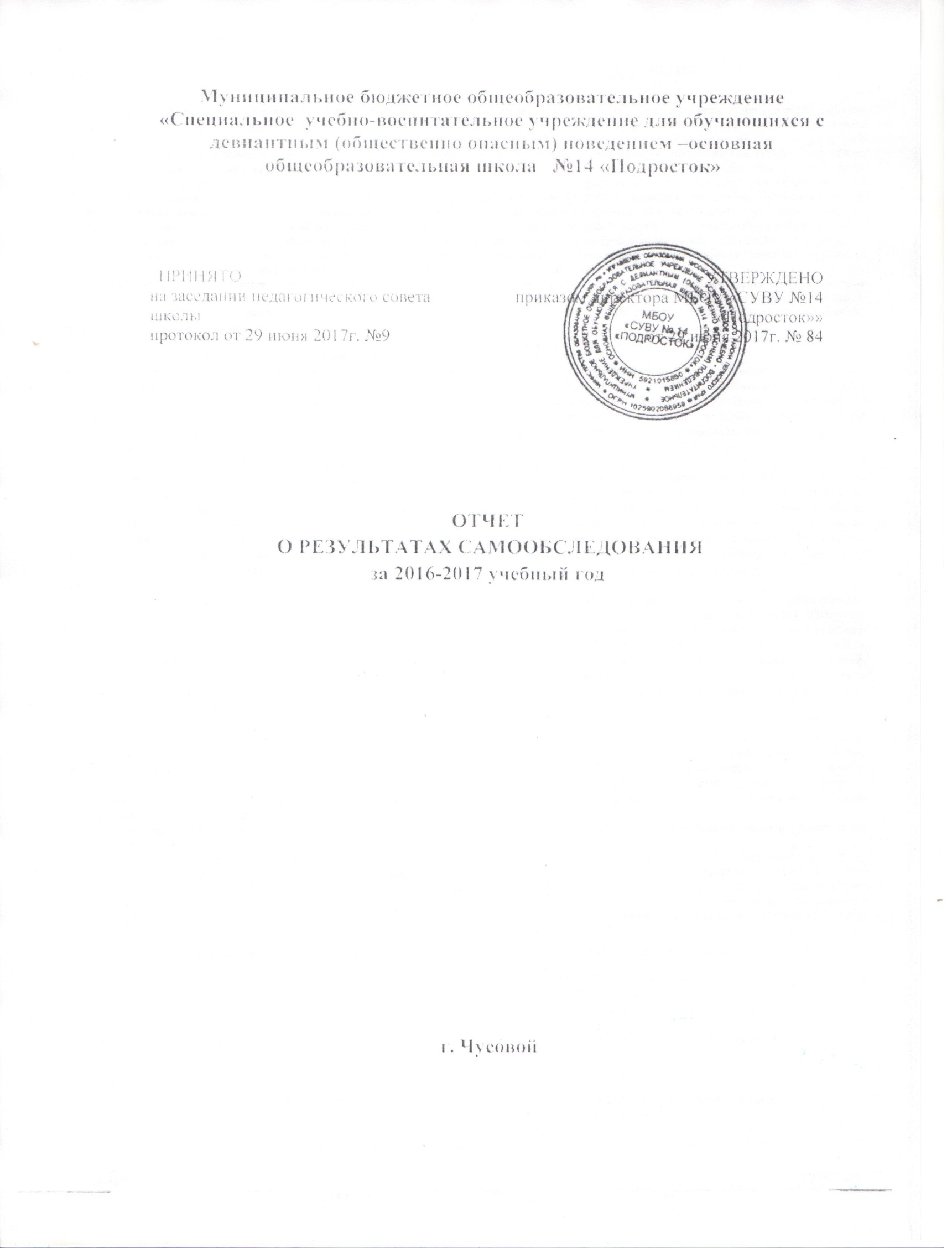 Раздел 1.  Организационно-правовое обеспечение образовательной деятельности.Федеральный закон Российской Федерации от 29 декабря 2012г. № 273-ФЗ «Об образовании в Российской Федерации»;Приказ Министерства образования и науки Российской Федерации от 14.06.2013г. № 462 «Об утверждении Порядка проведения самообследования образовательной организацией»;Приказ Минобразования и науки Российской Федерации от 10 декабря 2013г. № 1324 «Об утверждении показателей деятельности образовательной организации, подлежащей самообследованию»;Приказ Минобразования и науки Российской Федерации от 30 августа 2013г. № 1015 «Об утверждении Порядка организации и осуществления образовательной деятельности по основным общеобразовательным программам – образовательным программам начального общего, основного общего и среднего общего образования (прил.1);Приказ Минобрнауки России от 30.08.2013г. N 1014 «Об утверждении Порядка организации и осуществления образовательной деятельности по основным общеобразовательным программам – образовательным программам дошкольного образования»;Приказ Минобрнауки России от 29.08.2013г. N 1008 «Об утверждении Порядка организации и осуществления образовательной деятельности по дополнительным общеобразовательным программам»;Постановление Правительства Российской Федерации от 10.07.2013г. № 582 «Об утверждении Правил размещения на официальном сайте образовательной организации в информационно-телекоммуникационной сети «Интернет» и обновления информации об образовательной организации».                    Устав Муниципального бюджетного общеобразовательного учреждения «Специальное учебно-воспитательное учреждение для обучающихся с девиантным (общественно- опасным) поведением – основная общеобразовательная школа № 14 «Подросток»  утверждён Приказом Управления образования Чусовского Муниципального района, № 384 от 06.11.2015 года,  зарегистрирован  МР ИФНС РФ №17 по Пермскому краю от 12.11. 2015  года.                      Цель самообследования – обеспечение открытости и доступности информации о деятельности МБОУ «СУВУ №14 «Подросток».                    Самообследование деятельности образовательного учреждения проводено  в соответствии с приказом Министерства образования и науки Российской Федерации от 14 июня 2013 г. № 462 «Об утверждении Порядка проведения самообследования образовательной организацией (пункты 3 и 8)» и приказа по школе № 38 от 17. 04. 2017 года  « О проведении процедуры самообследования МБОУ «СУВУ №14 «Подросток» по итогам 2016-2017 учебного года.                                                                                                                Самообследование школы проводилось в соответствии с  утвержденным графиком с  31 мая 2017 г. по 30 августа  2017 г.                       В ходе самообследования оценивались: образовательная деятельность; система управления образовательной организацией; содержание и качество подготовки обучающихся; организация учебного процесса; самоопределение выпускников; качество кадрового, учебно-методического,   материально-техническая база;   внутренняя система оценки качества образованияОУ осуществляет свою деятельность в соответствии с федеральным законом  Российской федерации от 29.12. 2012 года «Об образовании в Российской Федерации» № 273-ФЗ, ФЗ РФ от 12.01.1996 № 7-ФЗ «О некоммерческих организациях», Федеральным законом РФ от 24.06.99 года № 120-ФЗ «Об основах системы профилактики безнадзорности и правонарушений несовершеннолетних», Конвенцией о правах ребенка, законами и  нормативными правовыми актами РФ и  Пермского края, нормативными  правовыми актами муниципального образования «Чусовской муниципальный район», муниципальными заданиями.Основным  предметом  деятельности  ОУ  является реализация основных  общеобразовательных  программ  основного общего образования и программ профессиональной подготовки, программ дополнительного образования.   Правила приема, порядок и основания перевода, отчисления и восстановления обучающихся определяются соответствующими локальными актами ОУ.          МБОУ «СУВУ №14 «Подросток» обеспечивает прием на обучение  граждан, нуждающихся в особых условиях воспитания, обучения и требующих специального педагогического подхода, которые проживают на территории Чусовского муниципального района, и имеют право на получение образования соответствующего уровня на основании заключения ПМПК и постановления КДНиЗП.           На всех обучающихся заведены личные дела,  номера личных дел совпадают с номерами в алфавитной книге и в классных журналах. В удовлетворительном состоянии находится книга выдачи документов строгой отчётности. Не обнаружено несоответствия оценок в книге выдачи аттестатов и в классных журналах.  Раздел 2. Структура образовательной организации и система управления Управление осуществляется на основе сотрудничества педагогического, ученического коллективов, партнеров школы – родителей и общественности.К органам самоуправления школы относятся:      -  Педагогический совет;        - Методический совет;                                               - Общее собрание трудового коллектива;        - Общее родительское собрание;         - Управляющий совет школы;К органу ученического самоуправления относится:- Совет дела, который имеет свою символику и атрибуты.   Школьная символика состоит из флага, герба и гимна. Они служат условным обозначением своеобразия учреждения,  отражают основные идеи деятельности, способствуют воспитанию в учащихся чувства гордости за родную школу.   Участниками образовательного процесса являются: 83 учащихся, которые существуют в виде классных объединений;11 учителей-предметников. Функции учителя – осуществление обучения и воспитания, обучающихся с учетом специфики предмета, реализация образовательной программы, обеспечение уровня подготовки, соответствующий требованиям государственного образовательного стандарта;4 мастеров производственного обучения. Функции мастера – обеспечение профессиональной подготовки воспитанников, как основу социальной адаптации подростков, выполнение обязанностей по охране труда и соблюдению правил техники безопасности, реализация стандарта Российской федерации по начальной профессиональной подготовке;5 представителей учреждений дополнительного образования, участвующие в обучении и воспитании учащихся школыродители;8 воспитателей. Функции воспитателя – организация воспитательного процесса в классе, руководство им и контроль развития этого процесса; содействие созданию благоприятных условий для индивидуального развития и нравственного формирования личности подростка; обеспечение режима соблюдения норм и правил техники безопасности учебно-воспитательного процесса в классе;8 классных руководителей. Функции классного руководителя - организация деятельности классного коллектива учащихся; организация внеучебной жизни класса; взаимодействие с родителями, другими педагогами, социальными работниками; организация просветительской работы с родителями.5 узких специалистов. Функции специалистов - организация коррекционно – развивающей работы с обучающимися.Схематично структуру управления в МБОУ «СУВУ  №14 «Подросток» можно представить следующим образом:Таблица №1Раздел 3. Содержание подготовки обучающихсяФорма освоения учащимися образовательных программ в 2016-2017 учебном году: очная (классно-урочная, индивидуальная); очно - заочное обучение.       Учебно-воспитательный и реабилитационный процесс в  2016-2017 учебном году в школе был организован в соответствии с Федеральным законом РФ от 29 декабря 2012 года № 273-ФЗ «Об образовании в Российской Федерации», Федеральным законом от 24.06.99 года №120-ФЗ с изменениями и дополнениями «Об основах системы профилактики безнадзорности и правонарушений несовершеннолетних», Конвенции о правах ребенка.Работа школы проходила в соответствии с общешкольным планом учебно-воспитательной работы, а также в соответствии с основными  целями и задачами образовательной программы школы, направленных:в области обучения - на создание условий для получения учащимися основного общего  и профессионального образования; в области воспитания – обеспечение психологической и социальной реабилитации подростков, включая коррекцию их поведения.Фактором обеспечения результативной работы в течение учебного года являлось четкое выполнение поставленных целей, контроль деятельности внутришкольных структур и своевременный анализ их работы.   В 2016-2017  учебном году школа работала в режиме школы «полного дня», 5 – дневной недели.   Продолжительность урока  - 40 минут, 2 перемены по 15 минут для организации горячего питания.    Учебники, контрольно-диагностический материал, учебно-методическая литература, соответствуют базисному учебному плану, обязательному минимуму содержания образования, результативности обучения и уровню развития учащихся.     Расписание занятий составлено в соответствии с нормами СанПин, недельная учебная нагрузка не превышала предельно допустимой нормы в режиме школы «полного дня». Согласно расписанию осуществлялись разновозрастные  групповые занятия по дополнительному образованию и профессиональной подготовке.Традиционно наряду с учебными предметами в течение года для учащихся в расписание были включены краткосрочные курсы по общеобразовательным предметам,  коррекционно-развивающие занятия по психологии, классные часы,  административные, социальные  классные часы.  Цель этих мероприятий   не только снизить умственную нагрузку подростков, но и повысить уровень коммуникативности, воспитанности, сформировать навыки здорового образа жизни  у обучающихся. В 2016-17 учебном году количество обучающихся в школе составило 83 человек. На начало 2016-17 года школа была скомплектована 7 классами –комплектами с нормативной численностью обучающихся (средняя наполняемость 8-10 человек). Общее количество воспитанников на окончание учебного года   85 человека.  В течение учебного года отчислено 10 учащихся, что составляет 11,7% от общей численности. Анализ контингента отчисленных учащихся можно характеризовать  следующими  причинами выбытия:Трудоустройство – 4 человека,Смена образовательного учреждения – 4 человека;Осужден – 1 человек,Продолжил обучение в др. образовательном учреждении-1 человек.Прибыли для продолжения обучения  в течение  учебного года  13 Преподавание в школе осуществлялось по общеобразовательным, адаптированным и профессиональным образовательным программам, скорректированным под уровень реальных возможностей обучающихся.  Согласно психолого - медико-педагогической карте школы:по общеобразовательной программе в школе обучалось 33 воспитанника, по адаптированной  образовательной программе  52 обучающихся.    В соответствии с лицензией учреждение реализовало следующие  образовательные программы профессиональной подготовки по профессиям:     18800 столяр строительный, 16437 парикмахер, 16199 оператор электронно-вычислительных машинГосударственная итоговая аттестация проводилась в соответствии с нормативно-правовыми документами федерального, регионального, муниципального и школьного уровня. Для обучающихся были созданы  условия для качественной подготовки и успешной сдачи государственной итоговой аттестации.   В течение учебного года проводилась целенаправленная работа по подготовке учащихся к государственной итоговой аттестации, отработке методики тестирования, грамотному и аккуратному заполнению бланков, самой процедуре экзаменов. Выпускников и их родителей (законных представителей)  знакомили с нормативной базой по государственной итоговой аттестации, дважды проводились пробные экзамены.  Родителей и учащихся знакомили правилам поведения на экзамене.  В течение учебного года с выпускниками была  организована работа по психологическому сопровождению. Учителями-предметниками  были оформлены в классах стенды «Подготовка к ГИА» и общешкольный стенд «Государственная итоговая аттестация»      Для 11 обучающихся из малообеспеченных семей осуществлялся подвоз на школьном автобусе ГАЗ 2014 года выпуска,  Раздел 4. Качество подготовки обучающихсяРезультаты учебной деятельности 2016-17 учебного годаПедагогический коллектив, учитывая контингент учащихся, максимально приложил значительные усилия для того, чтобы учащиеся успешно освоили федеральный государственный образовательный стандарт  и государственный образовательный стандарт образования.Осуществляя постоянный контроль за реализацией системы мер по предупреждению неуспеваемости, за предварительной аттестацией по четвертям, формированием общеучебных умений и навыков у слабоуспевающих учащихся, по итогам 1 четверти количество неуспевающих было-18 человек, 2 четверти-14 человек, 3 четверти-9, 4 четверти-13 учеников. По итогам года успеваемость по общеобразовательным предметам по школе составила 93,6%, то есть 76 учеников школы овладели государственным стандартом образования. По профессиональному обучению 98,3%. Переведены в следующий класс – 48 человек (в т.ч. 1 чел. условно Пинегина А. 8А класс), выпущены 9–классников 28 человек, в ГЗО - 0 человек, оставлены на повторный год обучения 8 обучающихся (в основном, по причине слабой посещаемости и низкой мотивации к обучению), В ГЗО  - 4 человека:Смазнова Татьяна 9В класс;Логинов Игорь 9Б класс;Голубцова Анастасия 9Б класс;Шустов Олег 8Б класс;Курбангалиеев Александр 8Б класс;Бебенин Максим 8Б класс;Мусихина Ксения 8А класс;Никонов Ярослав 7 класс.   ГЗО:Арапова Елена 9 класс;Гуров Антон 9 класс;Гуляев Евгений 9 класс;Хомутский Дмитрий 9 класс.Одним из важных показателей школы является качество знаний и уровень обученности. Качество знаний в 2016-17 учебном году по школе  составило 2,4%, в течение учебного года этот показатель был постоянным. Этот показатель ниже, по сравнению с прошлым годом на 8,3%.  По итогам учебного года 2 обучающихся вышли хорошистами: Антропова Александра 7 класс;Постоногова Дарья 7 класс. К концу учебного года успеваемость в школе составила во всех классах 83,1%Наглядно динамику качества знаний и успеваемость обучающихся можно увидеть на графике.Посещаемость школы составила 86,5%, в том числе по уважительной причине 6,5%.          По вышеуказанным показателям за 3 года прослеживаются волновая динамика показателей качества и успеваемости учащихся. Анализ данных показывает, что на протяжении 3 лет идет снижение показателей успеваемости учащихся, причиной является низкое качество знаний, неумение применять их на практике, недостаточная сформированность ключевых компетенций. На 0,1% выросла посещаемость в сравнении с прошлым годом.Итоги результатов успеваемости и  качества знаний по общеобразовательным предметам  за 2016-17 учебный год Данная таблица предполагает оценку учителям своей педагогической деятельности и уровню подготовленности учеников, а также оценку деятельности со стороны администрации школы.Анализ годовых контрольных работ за 2016-17 учебный годПо русскому языку: не справились с работой  11 человек – 23,9% учащихся; (2015-16  - 0 чел./0%)Сдали на «4» и «5» 14 человек- 30,7% учеников (2015-16 -15чел/35,7%).По Алгебре:  не справились с работой  1 человек – 2,1% (2014-15 – 5чел/12,1%);Сдали на «4» и «5» - 13 человек -27,1% (2015-16 -10 чел/24,4%).Результаты годовых контрольных работ по русскому языку   за 3 годаРезультаты годовых контрольных работ по математике   за 3 годаСравнительный анализ годовых показателей свидетельствует о том, что по предмету «русский язык» снизилось качество знаний в этом году по сравнению с прошлыми годами (не справились с работой 11 человек (23,9%). Большое количество учеников в этом году по русскому языку допускали типичные ошибки в знаниях орфографии, пунктуации. Учителям-предметникам русского языка были даны рекомендации скорректировать работу по улучшению и совершенствованию форм и методов работы со слабоуспевающими учениками.Мониторинг результатов тестирования обучающихся в соответствии с требованиями ФГОСПо формированию УУД:Результаты 5 классов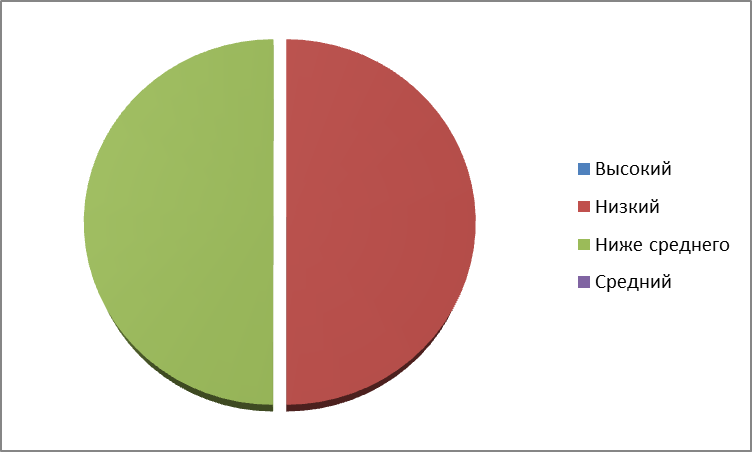 Результаты 6 классовРезультаты диагностики показывают, что обучающие демонстрируют высокие показатели по критериям:Правильное понимание наиболее вероятной реакции партнера в описанной ситуации диалогаПонимание мотивов поведения других людейСпособность абстрагироваться от собственного мнения и встать на место другого человекаПо критерию «Умение правильно подобрать речевую стратегию, наиболее подходящую для описанной ситуации» показан средний результат, и низкие показатели по критерию «Умение правильно выделить основную мысль текста».	В сравнении с показателями краевого уровня, обучающиеся показывают более высокие результаты по критериям:«Правильное понимание наиболее вероятной реакции партнера в описанной ситуации диалога», «Понимание мотивов поведения других людей», «Способность абстрагироваться от собственного мнения и встать на место другого человека».	А по показателям «Умение правильно подобрать речевую стратегию, наиболее подходящую для описанной ситуации» и «Умение правильно выделить основную мысль текста» - результаты ниже краевых показателей.Анализируя результаты диагностик, мы пришли к выводу, что учащиеся  показали средний уровень сформированности  метапредметных УУД.     Определена стратегия помощи учащимся с проблемами формирования тех или иных метапредметных УУД, которая выглядит следующим образом:Определён низкий уровень, требующий развития, по таким показателям познавательных УУД, как:Умение анализировать схему, рисунокУмение абстрагировать объектыКлассификация по существенному основаниюКлассификация по родовому признакуУмение действовать по заданному алгоритмуНеобходимость формирования регулятивных УУД по показателям – По описанию последовательности действий определить, какое условие было нарушеноУмение планировать учебные действия в соответствии с поставленной задачейПродолжение формирования коммуникативных УУД по показателям –Умение правильно подобрать речевую стратегию, наиболее подходящую для описанной ситуацииУмение правильно выделить основную мысль текста.По предметным результатам:МатематикаРусский языкРезультаты диагностики показывают, что учащиеся справились на 75% со следующими заданиями по математике:понимать смысл десятичного состава числа объяснять значение цифры в позиционной записи числа из геометрии, реальной математики и найти значение выражения; записывать многозначные числа; описывать взаимное расположение предметов в пространстве и на плоскости; измерять длину отрезка;вычислять значение числового выражения со скобками и без скобок.  По русскому языку:умение находит в словах морфемы;умение находить корень слова; знание русского  алфавита. Умение пользоваться алфавитом для упорядочивания слов и поиска нужной информации; умение оценивать правильность (уместность) выбора языковых и неязыковых средств устного общения на уроке, в школе, в быту, со знакомыми и незнакомыми, с людьми разного возраста;умение находить в слове приставку;умение находить в слове суффикс.Вызвало затруднения по математике это в основном числа и вычисления, геометрические задачи. По русскому языку  умение определять грамматические признаки глагола;умение определять грамматические признаки имен существительных и имен прилагательных;умение находить в словах с однозначно выделяемыми морфемами окончание, корень, приставку, суффикс;знать последовательность букв в русском алфавите, пользоваться алфавитом для упорядочивания слов и поиска нужной информации;умение выделять предложения с однородными членами.Результаты итоговой  промежуточной аттестации в переводных классахФорма проведения: тест; Предметы по выбору школы:5 класс- ОДНКНР, ИЗО;6 класс-география,  физическая культура;7А и Б классы -  литература, ОБЖ;8 А класс -  история, география;8Б класс – физика, обществознание.По предметам по выбору школы:  на «4» и «5» - 19 человек. Сдали на «3» - 51 человек;        Сдали на «2», с повторной пересдачей экзамена по обязательным  предметам: 11 человек;по предметам по выбору школы: 11 человек.В результате повторной пересдачи промежуточной аттестации все обучающиеся, допущенные к данной процедуре, успешно сдали экзамен и перешли в следующий класс (49 учеников). Из 52 учащихся переводных классов не были допущены 3 человека: Бебенин М. (8Б класс), Курбангалеев А.(8Б класс), Шустов О.(8Б класс). По результатам учебного года, промежуточной аттестации,  согласия  родителей (законных представителей) данные учащиеся  оставлены на повторный год обучения.Процент качества промежуточной аттестации по общеобразовательным предметам учебного плана по школе из числа учащихся сдававших экзамены равен 31,6%, процент успеваемости 100%.Результаты государственной итоговой аттестации 2016-17Решением Педагогического совета  (Протокол № 4  от 21.04.2017 года) к ГИА  были допущены  28 человек из 36 учеников. Не допущены: Смазнова Т.(систематические пропуски уроков);Гладких Д. (осужден);Голубцова А. (справка о невозможности посещения школы общего типа);Логинов И. (повторный год обучения);ГЗО:Хомутский Д. (повторный год обучения); Арапова Е. (повторный год обучения);Гуяев Е. (повторный год обучения);Гуров А. (повторный год обучения). В 2016-17 учебном году  8 выпускников, оставлены на повторный год обучения по согласию родителей (законных представителей), 4 из них из группы заочного обучения. Государственная итоговая аттестация - 2017, согласно приказа Министерства образования и науки Пермского края проводилась в форме ОГЭ (основной государственный экзамен) для учащихся, обучающихся по общеобразовательным программам по 4 экзаменам (2 обязательных и 2 по выбору) и  ГВЭ (государственный выпускной экзамен)  для учащихся, обучающихся по адаптированным образовательным  программам по 2 обязательным предметам. Результаты ОГЭ: Математика: сдавали 14 человек. На «3» - 8 человек, на «4» - 4 человек.Русский язык: сдавали 14 человек. На «4» - 3 человека,  на «3» - 9 человек.Результаты ГВЭ:Математика: сдавали: 14 человек. На «4»  -  10 человек, на «3»- 4 человека.Русский язык: сдавали 15 человек. На «4» - 10 человек, на «3» - 4 человека.В результате сдачи ГИА -2017 из  36 выпускников школы, 28 сдавали ГИА (26 человек сдали и получили аттестаты основного общего образования (Литвин Д. и Аникеев А. пересдача в дополнительные сроки (осень)).  Предмет «Технология» решением Педагогического совета (Протокол № 4 от 21.04.2017 года) был утвержден обязательным экзаменом по выбору образовательного учреждения, в связи с профессиональной подготовкой учащихся.	 Анализ показывает, что  в этом учебном году при сдаче предмета «Технология» процент качества составил 37,9% (11 человек  из 29 сдали на «4-5»). Производственное обучение, качество составило  64,7% (11 человек из 17 сдали на «4-5»).Анализ государственной итоговой аттестацииДанная сравнительная таблица и диаграмма показывает стабильный показатель сдачи обучающимися  государственной итоговой аттестации на протяжении последних трех лет. В 2016-17 учебном году по предмету «Русский язык» отмечается положительная динамика  повышения качества сдачи ГИА по сравнению с прошлыми годами (на 13,1%) и  неустойчивая динамика качества по предмету «Математика». Предмет «Технология» демонстрирует повышения качества сдачи в 2016-17 учебном году на 0,9%. По результатам  профессиональной подготовки 2016-17 учебного года  17 учащимся 9 классов, освоившим образовательные программы профессиональной подготовки выдавалось свидетельство установленного образца с присвоением  2 разряда по специальностям: столяр строительный (5чел.), Оператор-Пользователь ПК (5чел.) и парикмахер (7 чел.).В 2016-17 учебном году  в соответствии с «Порядком проведения всероссийской олимпиады школьников», утвержденным приказом Министерства образования и науки Российской Федерации от 18 ноября . № 1252, с письмом Министерства образования и науки Российской Федерации от 26.08.2016 года №08-1755 «О методических рекомендациях по проведению школьного и муниципального этапов всероссийской олимпиады школьников» в образовательном учреждении был организован школьный этап олимпиады школьников.В 2016-17 учебном году учащиеся школы на школьном уровне участвовали в предметных олимпиадах по 6 предметам: биология, география, математика, ОБЖ, обществознание и русский язык. Всего приняло участие в школьном этапе 11 человек:По биологии – 1 человек:По географии -  2 человека;По математике  - 3 человека;ОБЖ – 2 человека;По обществознанию – 1 человек;По русскому языку – 2 человека.          Для проведения школьного этапа Олимпиады создан оргкомитет и жюри школьного этапа Олимпиады. Школьный этап Олимпиады проводился в соответствии с требованиями и по олимпиадным заданиям, разработанным предметно-методическими комиссиями муниципального этапа Олимпиады.По результатам школьного этапа определены победители и призеры среди учащихся:По русскому языку ученица 9Б класса Баранова Алена, набравшая 32 балла (более 50%) от максимальной суммы баллов;По обществознанию ученица 8А класса Берсенина Людмила, набравшая 20 баллов (более 50%) от максимальной суммы баллов.В рейтинге учителей по подготовке учащихся к олимпиаде школьного тура лидирует учитель Мелехина Татьяна Серафимовна – 2 победителя (обществознание-Берсенина Л. 8А класс и русский язык-Баранова А. 9 Б класс). Также в подготовке учащихся к олимпиаде школьного тура участвовали следующие педагоги: (биология) Панфилова Е.П.(ученик Шатунова М.9Б класс 16 баллов), (география)  Рассошных Л.А. (ученики Александрович А. 9Б класс14 баллов), (математика) Черепанова Н.Р., Салимгареева А.М. (ученики Рябцева Т.8А класс 1 балл, Баранова А. 9Б класс 6 баллов, Шатунова М. 9Б 6 баллов), (ОБЖ) Мусихина Т.И. (ученики Кондратьев И.8А класс 10баллов, Богомягков М.9А класс 24 балла), (русский язык) Мелехина Т.С. (ученики Баранова А. 9Б класс 32 балла), (русский язык) Южакова Н.Л. (ученик Ялунин Кирилл 5,5 балла). Отчет школьного и муниципального этапа  Всероссийской олимпиады школьников опубликован на сайте образовательного учреждения.Раздел 5. Организация учебного процессаПреподавание в школе осуществлялось по общеобразовательным, адаптированным и профессиональным образовательным программам, скорректированным под уровень реальных возможностей обучающихся61,2 % обучающихся школы нуждаются в психолого-педагогической коррекции. Это дает  возможность  учащимся реализовывать свой потенциал в условиях организованного обучения, согласно их особых образовательных потребностей и проводить государственную итоговую аттестацию в форме государственного выпускного экзамена.В 2016-17 учебном году, учителями общеобразовательного цикла и мастерами производственного обучения, через систему урочной деятельности,  проводилась работа с  использованием уже ставшими традиционными направлениями  в работе:Технологии коррекционно-развивающего обучения,Тестовые технологии;Использование зачетной системы,Консультирование учащихся во внеурочное время,Информационно-коммуникативные технологии;Индивидуальная, дифференцированная работа с учащимися (в том числе, с учащимися ОВЗ),Индивидуальное обучение,А также через систему внеурочной деятельности:Участие в  школьных, муниципальных турах предметных олимпиад;Тематических неделях на школьном уровне;Турнирах, конкурсах-играх на муниципальном и  краевом  уровне. Осуществление и реализация данных систем работы в течение учебного года  давала  возможность:через урочную деятельность - повышать интерес и качество преподавания  по  предметам учебного плана; через внеурочную деятельность  выявлять и поддерживать талантливых детей. В соответствии с Законом РФ «Об образовании» и с целью мониторинга образовательного процесса, учебным отделом школы проведены проверки выполнения образовательных программ.В результате обобщения аналитического материала выявлено, что весь учебный материал, предусмотренный федеральными государственными образовательными программами и государственными образовательными программами, изучен в необходимом объеме, соблюдена последовательность в изучении материала. За  2016-17 учебный год выполнение учебного плана  составило    92,4%, образовательных программ 94,9%. Учебные программы по всем предметам были изучены учащимися почти в полном объеме, исключение составляет предмет: история,  который не велся во втором полугодии  из-за отсутствия педагога.Практическая часть программы – контрольные работы, лабораторные, практические работы – выполнены в пределах нормы.Полнота выполнения инвариантной части учебного планаСравнительный анализ выполнения учебного плана          Результаты 2016-17 учебного года показали незначительный подъем показателей выполнения учебного плана по сравнению с прошлым годом на 0,4%. Показатели этого учебного года могли быть выше, причина не велся предмет инвариантной части базисного учебного плана «история»  в 5,6,7  параллелях в 3 и 4 четверти из-за отсутствия педагога.               В течение учебного года учебным отделом школы велся внутришкольный контроль учебно-воспитательного процесса: производился анализ срезов знаний учащихся,  анализ текущей,  промежуточной и государственной итоговой аттестации, анализировались итоги работы за каждую  четверть и учебный год учителей-предметников, мастеров производственного обучения, воспитателей, связанных с уровнем и качеством преподавания учебных предметов, оценкой знаний учащихся, индивидуальной, коррекционной работой.Результаты срезов знаний по общеобразовательным предметам за 2016-17 учебный годнулевые срезы:Контрольные срезыИтоговые срезыСредний годовой балл по общеобразовательным предметам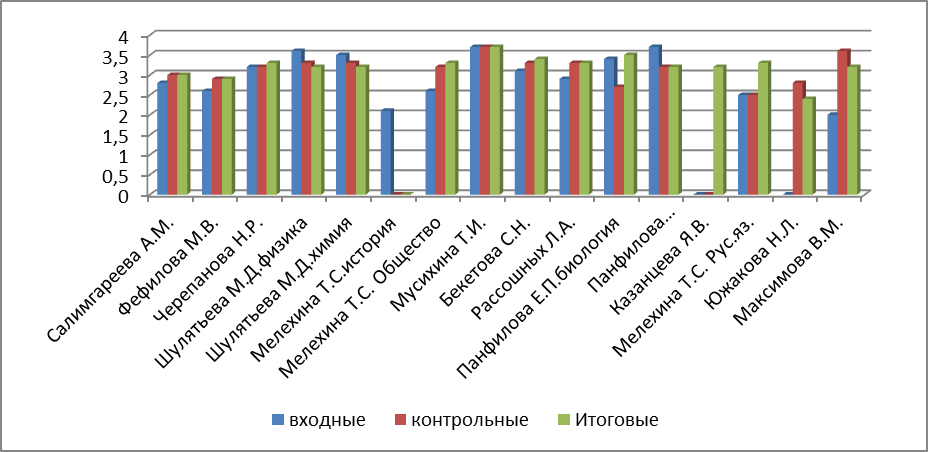 Данные таблицы и диаграмма показывает нам результативность срезов знаний по каждому предмету, входящему в учебный план образовательного учреждения. Статистика выявляет, что каждый год возрастает процент учащихся, который не участвует в отслеживании качества знаний, а это значит сложнее выявить недостатки  и выстроить мониторинг в уровне обученности ученика. По сравнительному анализу срезов в течение всего учебного года прослеживается положительная динамика по ряду предметов у следующих учителей-предметников: Мелехиной Т.С. по обществознанию, Бекетовой С.Н. по информатике, Рассошных Л.А. по географии, Черепановой Н.Р. по алгебре. У преподавателя Мусихиной Т.И. прослеживается устойчивая динамика качества знаний учащихся на протяжении всего учебного года.  	Средний годовой балл по школе получился 3,1.Сравнительный анализ среднего годового балла на протяжении последних 3 лет, показывает снижение средних показателей по школе. Это обусловлено снижением уровня успеваемости классов по конкретным предметам.Подготовка к сдаче ГИА -2017 проводилась в течение всего учебного года. В рамках реализации региональной системы оценки качества образования и мониторинга подготовки обучающихся к государственной итоговой аттестации по образовательным программам основного общего образования проводились тренировочные экзамены на муниципальном уровне (ноябрь и март). Целью тренировочных экзаменов стало выявление проблемных заданий, тем, разделов по обязательным предметам и предметам по выбору учащихся и составления учителями - предметниками на основе проведенного анализа плана подготовки выпускников к прохождению ГИА, а также формирование системы действий по соблюдению процедуры проведения  ОГЭ и ГВЭ в ППЭ, создание условий для формирования навыков заполнения бланков ответов, предоставление обучающимся возможности выполнения заданий ОГЭ и ГВЭ. Итоги репетиционных экзаменов были обсуждены на оперативных совещаниях, методическом объединении, учителями-предметниками  были  разработаны индивидуальные образовательные маршруты, по рекомендациям из Института развития образования для каждого выпускника школы, организована индивидуальная и групповая работа учащихся по подготовке к ГИА-2017. В течение учебного года велась тесная работа с родителями выпускников. Проводились родительские собрания, консультации с администрацией школы, педагогическим коллективом и узкими специалистами.Подводя итоги результатов государственной итоговой аттестации 2016-17 учебного года, на следующий учебный год следует продолжать активно вводить тестовые технологии в учебный процесс. Такие тренировки выполнения тестовых заданий позволят реально повысить тестовый балл. Зная типовые конструкции тестовых заданий, ученик практически не будет тратить время на понимание инструкции, а сразу приступит и выполнению заданий.В рамках внутришкольного контроля учебному отделу школы следует предусмотреть снова усиленный контроль над качеством и методикой преподавания предметов, входящих в перечень предметов ГИА. Особое внимание уделять обязательным предметам. В течение учебного года  организовать системную работу по подготовке выпускников к государственной итоговой аттестации и ликвидации пробелов в знаниях с привлечением узких специалистов школы.Согласно плану внутришкольного контроля, в  течение учебного года осуществлялись  плановые проверки ведения классных журналов, личных дел учащихся, анализ рабочих программ по общеобразовательным предметам и предметов профессионального цикла, осуществлялся контроль над работой кружков в рамках учебного расписания, краткосрочных курсов психологических учебных занятий, тематических классных часов, в рамках расписания воспитательного блока.Административный контроль носил системный целевой характер, выявленные ошибки и замечания по ведению нормативной документации, а также итоги контроля и анализа учебного процесса систематически озвучивались или обсуждались при  личном собеседовании с педагогами, а также и на педсоветах, на  оперативных совещаниях, совещаниях при  директоре, при заместителе директора по УВР.В связи с проблемными ситуациями, низкой успеваемостью, посещаемостью некоторых учащихся, нарушающими учебно-воспитательный процесс, малым педагогическим советом,  проводилась постоянная индивидуальная работа, с привлечением родителей учащихся или лиц, заменяющих их.Проводимая в 2016-17 учебном году работа учебного отдела, была направлена на улучшение качества образования в школе, повышение уровня обучаемости и обученности учащихся, на восполнение пробелов в ЗУН учащихся, т.е. на индивидуальный и дифференцированный подход в обучении.Используемая школой модель управления качеством образования предполагает системный контроль учебных достижений школьников. Раздел 6. Условия реализации образовательных программ               В школе сосредоточены квалифицированные педагогические и управленческие кадры. Материально-техническое обеспечение образовательного процесса соответствует современным требованиям: оборудованы   учебные кабинеты,   2 стационарных компьютерных класса,   спортивный и тренажерный залы, швейная мастерская, автомастерская, кабинет парикмахерского дела,  актовый зал, библиотека, столовая, кабинет психолога и комната психологической разгрузки, медицинский кабинет. 6.1 Кадровое обеспечение .Методическая работа школы представляет собой систему мероприятий, проводимых администрацией, учителями, воспитателями и другими специалистами  школы в целях овладения методами и приемами учебно-воспитательной работы, творческого применения их на уроках и во внеклассной работе, поиска новых, наиболее рациональных и эффективных форм и методов организации, проведения и обеспечения образовательного процесса.Методическая тема: «Повышение уровня профессионального мастерства и развитие профессиональной компетентности педагога как фактор повышения качества образования в условиях перехода на ФГОС». Ключевая цель  методической работы:«Совершенствование системы профессионального саморазвития педагогов с целью переориентации педагогов на формирование результатов в соответствии с требованиями новых образовательных стандартов и повышения качества образовательного процесса».«Создание условий для повышения профессионального мастерства преподавателей на основе обмена передовым опытом, самообразования и курсовой переподготовки».Исходя из этой цели, были определены следующие задачи:ОСНОВНЫЕ ЗАДАЧИ МЕТОДИЧЕСКОЙ РАБОТЫсовершенствование педагогического мастерства сотрудников школы;изучение передового педагогического опыта с целью повышения научного уровня учителя;внедрение новых методик преподавания в целях развития познавательного  интереса учащихся;совершенствование структуры методической работы;активизация работы учителей по самообразованию;создание системы методических услуг в соответствии с потребностями педагогов; информационное обеспечение педагогов в соответствия с их потребностями; включение учителя в научно-методическую и инновационную работу; приобщение педагогов к осуществлению опытно-экспериментальной работы в ходе освоения педагогических  новаций.Для реализации задач проведена следующая работа:Методическая работа школы строилась на основе годового плана. В сентябре месяце был составлен и утвержден  план работы МС и каждого ШМО на 2016-2017 учебный год. За это время в школе сложилась определенная система методической работы,  как часть работы с педагогическими кадрами, часть системы повышения квалификации учителей, часть системы по совершенствованию учебно-воспитательного процесса и росту профессионального мастерства каждого учителя.   Методическая работа осуществляется через коллективные, групповые и  индивидуальные формы работы.Педагогический советМетодический советМетодические объединения Аттестация педагогов и курсовая подготовкаСамообразование- Семинары- Наставничество (индивидуальное наставничество  осуществлялось  на основе добровольного выбора, интересов)- Открытые уроки и предметные недели- Участие в конкурсах и мастер-классы, НП конференции                          В школе сложилась следующая структура методической работы:Деятельность перечисленных структур регламентируется нормативно – правовыми  (локальными) актами:- Положением о педагогическом совете.- Положением о методическом совете.- Положением о методическом объединении.Работа методического совета школы    Ведущая роль в управлении методической работой принадлежит Методическому совету. По итогам каждого заседания вырабатываются решения, сроки их выполнения и ответственные, подводятся итоги и дается оценка выполненным решениям. Методический Совет осуществлял координацию деятельности методических объединений и определял важные  задачи развития школы.В течение учебного года методическим советом школы было проведено 5 заседания. На них  присутствовали руководители ШМО (учителей и мастеров, воспитателей, социально-психологической службы).Кадровая характеристикаУчебно – воспитательный процесс в  школе  осуществляют  24 человека,  из них:  директор – 1 чел.,  зам. директора по УВР – 1 чел.,  учителя -  8 чел.,  социальные педагоги  - 2 чел.,   воспитатели – 8 чел.,  психолог – 1 чел.,  педагог -  организатор – 1.  Два педагога находятся в отпуске по уходу за ребенком.Укомплектованность штатов составляет 100%. Школа располагает необходимым кадровым потенциалом для достижения оптимальных образовательных результатов, созданы условия для роста у педагогов, интереса к профессиональному самосовершенствованию и повышения квалификации.              Процент укомплектованности педагогическими кадрамиОбразовательный уровень педагогических работниковИз данной диаграммы видно, что образовательный уровень  педагогов достаточно высокий. В настоящее время доля преподавателей с высшим образованием составляет 17 человек - 71 %,  средне - специальным образованием 7 человек - 29%.Сравнение возрастного состава педагогических кадров за три года:Из диаграммы видно, что педагогов в возрасте до 35 лет - 5 человек (21%), от 40 до 50 - 4 человека (17 %), и основная часть педагогов  старше 50 лет  - 15 человек (62.5%).  Нет педагогов возраста 18-25 лет. Характеристика  по педагогическому стажу за три  года: Результаты изучения коллектива на предмет педагогического стажа показали, что основная часть педагогов 9 человек - (38%) работают в образовании от 20 -30 лет, и 8 человек - 33 % от 10-20 лет.             Аттестация педагогических кадров     Аттестация  для педагогических работников - возможность профессионального роста, самооценки и постановки перспективных задач. Она является важным аспектом методической работы ОУ в оценке профессионализма и качества работы. С помощью аттестации в конечном итоге обеспечивается формирование высокопрофессионального кадрового состава учреждения, что влечет за собой повышение качества образования. Аттестация педагогических работников школы осуществляется в соответствии с перспективным планом  и годичным графиком аттестации.В школе для проведения аттестации создан ряд условий:Нормативные: аттестация организована в соответствии с нормативно-правовыми документами;Информационные: Информирование осуществляется на методических оперативках; Методические: Согласно плану методической работы в этом направлении проведены следующие мероприятия:Теоретические семинары для аттестуемых «Нормативно-правовая база и методические рекомендации по вопросам аттестации», «Новая система аттестации педагогических работников», «Стандарт педагога». Групповые и индивидуальные консультации  аттестующихся  по созданию ПОРТФОЛИООформление папки по аттестации. Оформление портфолио педагогами. Разработаны методические рекомендации по подготовке самоанализа педагогической деятельности: «Самоанализ профессиональных достижений педагога».     С каждым педагогом по плану-графику проведены индивидуальные консультации и собеседования по темам: «Заявление аттестующегося», «Самооценка и самоанализ».Организационно-содержательные: вопросы аттестации педагогических работников находились под постоянным контролем методического совета, администрации школы. Каждый педагог провел самоанализ своей педагогической деятельности. В ходе аттестации была обеспечена публичность представления результатов деятельности педагогов через:•	выступления на заседаниях ШМО.Все педагоги (100%)  успешно прошли аттестацию,  имея положительную рецензию на материалы  электронного  портфолио.  В школе 20  педагогов  ведут портфолио,  что составляет  83% от числа всех педагогов школы.   В 2016-2017 учебном году наблюдается значительный рост количества квалифицированных педагогов:  прошли испытания на первую категорию и соответствие занимаемой должности 10  педагогов. Таким образом, план аттестации 2016-2017 года выполнен.     Качественный состав педагогического коллектива стал:Высшая категория – 7  человек      -   Первая категория  - 11 человек Соответствие занимаемой должности  - 5 человек Без категории – 1 человек    В школе аттестовано 23 педагога  - 96 %, без аттестации  1 педагог - (4 %).                  Сравнительный анализ аттестации  педагогов  за три  года.По данным диаграммы можно сделать вывод, что за три года увеличилось количество педагогов, аттестованных на высшую и значительный рост аттестованных на первую категорию,  и всего 1 педагог без аттестации  т.к. работает в данном ОУ менее 2 лет.Вывод: Методическое сопровождение аттестации и личный выбор педагогических работников  привели к положительной динамике: 2 педагога, которые  ранее были аттестованы на соответствие занимаемой должности,  планируют аттестоваться   на первую квалификационную категорию.В школе работает квалифицированный  педагогический коллектив, способный обеспечить хороший  уровень  обучения.Аттестация способствовала росту профессионального мастерства педагогических работников школы и положительно сказалась на результатах их труда. Повышения квалификации педагогических работников     Одной из основных стратегий государственной	 политики	в области образования является	постоянное	 повышение квалификации     педагогов     с     целью     углубления и  усовершенствования     имеющихся профессиональных знаний, повышения качества профессиональной деятельности.      Повышение квалификации должно носить опережающий характер, обеспечивать профессионально-личностное развитие педагога.      Курсовая подготовка педагогов в соответствии с новыми требованиями должна осуществляться один раз в три года. Поэтому внимание уделяется не только текущему плану,  но и перспективному планированию. Составлен план прохождения курсовой подготовки до 2020 года, организовано плановое прохождение курсов. На начало каждого учебного года формируется план повышения квалификации педагогических работников, а по итогам учебного года проводится анализ.     Анализ повышения квалификации показывает, что до 90% педагогических работников постоянно повышают профессиональную компетентность через курсовую подготовку, как внутрикорпоративного обучения, так и очные, очно-заочные, дистанционные курсы повышения квалификации муниципального, краевого и других уровней на базе различных площадок.         В течение года учителя и управленцы повышали квалификацию в ПГГПУ, ПГНИУ РИНО, НИУ ВШЭ, АНО ДПО и других ОО Пермского края.     Общий показатель прохождения курсов повышения квалификации по школе за три года составляет 100%.      Межкурсовая методическая поддержка педагогов также осуществляется через участие их в семинарах, конференциях, выставках, педагогических ярмарках   и др.Мониторинг курсовой подготовки педагогов    Анализируя данные, можно сделать вывод, что в течение 3 лет была предоставлена возможность всем педагогическим работникам пройти обучение на курсах повышения квалификации, и большинство педагогов эту возможность реализовали.Курсовая подготовка педагогов за (2016-2017 учебный год)17 педагогических работников прошли курсовую подготовку на 24 курсах;6 педагогов продолжат курсовое обучение в летний период (с июня по август);1 педагог  прошел регистрацию в едубанк.пермь.ру  на курсовую подготовку  с августа по сентября  2017 года;3 человека продолжат курсовое обучение с 25.09.17 г.       Каждый педагог по результатам	курсов  ПК представил  отчет, в котором проведен  анализ деятельности в период курсовой подготовки и спланированы способы внедрения в образовательный  процесс приобретенных на курсах	умений, способы	реализации индивидуальной профессиональной траектории.В целом, можно сделать вывод, что работа с кадрами по направлению «Курсовая подготовка» помогла профессионально-педагогической деятельности педагогов, их готовности осваивать и внедрять инновации.     Кроме того, многие педагоги школы были участниками вебинаров, видеоуроков, интернет-конференций, интернет-семинаров, открытых лекций. Эта инновационная технология повышения квалификации экономит время педагогов, позволяет рассматривать актуальные для учителя темы, общаться с известными специалистами, учеными, преподавателями, коллегами.    Перспективы  деятельности по профессиональному развитию  определены  индивидуальной образовательной траекторией:  повышение квалификации приобретает целенаправленный характер и обусловлено предпочтениями педагогов.     Приоритетные  направления КПК в 2017-2018 учебном году:Выстраивание индивидуальной образовательной траектории педагога;Повышение качества образования;Реализация  введение ФГОС ООО;Повышение ИКТ компетентности.ВЫВОДЫ: большинство педагогов,  прошедших курсовую подготовку, активно используют полученные умения и навыки в своей образовательной практике, делятся полученными знаниями  с коллегами на семинаре общешкольного  МО. Мелехина Т.С. – «Как организовать проектную деятельность в школе»Салимгареева А.М. – «Первые шаги в науку»Максимова В.М. -  диктант для взрослых «Он открыл рудник словесности»Черепанова Н.Р. – «Диагностика предметных и мета предметных результатов»Фефилова М.В. и Южакова Н.Л. – «Психосоциальные технологии помощи ребенку и его семье, находящихся в кризисном состоянии»Шулятьева М.Д. – «Химия окружающей среды»Казанцева Я.В. – « Технология работы с детьми находящимся в социально опасном положении»Пучкова Е.О. - «Интерактивные технологии воспитания и социализации в условиях реализации ФГОС»Южакова Н.Л. - «Психосоциальные технологии помощи ребенку и его семье, находящимся в кризисном состоянии»Их выступления получили самую высокую оценку со стороны коллег.        Еще одним из эффективных путей профессионального развития считаем командную или корпоративную  учебу для педагогического коллектива с приглашением научного руководителя Э.Н. Гарсиа в ОУ. Данная продуктивная форма повышения квалификации носит тематический характер «Работа с гиперактивными детьми», т. е объединяет коллектив одной темой и позволяет изучить один  из аспектов  педагогической деятельности в стенах школы.Другой эффективной формой профессионального развития является управленческая методическая деятельность на институциональном, муниципальном  уровнях.Участие педагогов в методической работе г. ЧусовогоДиссеминация инновационного опыта     Рост профессионального мастерства и педагогической культуры идёт более интенсивно, если педагог занимает активную позицию, если профессиональный и социальный опыт педагога осмысливается и соединяется с опытом коллег.      Диссеминация – это процесс, направленный на то, чтобы донести результаты опыта инновационной деятельности до целевой аудитории. Диссеминация дает возможность ознакомления учителей с педагогическим опытом, разъяснения преимуществ, «показа в действии» используемых методов и приемов работы.      Другим важным аргументом презентации опыта является свободный обмен инновациями, педагогическими находками в режиме сетевого общения творческих учителей. Демонстрация позитивных педагогических практик в школе носит систематический, целенаправленный характер.Диссеминация инновационного опыта в рамках курсов, и семинаровКраевой уровеньМелехина Т.С  - Мастер-класс «Проектная деятельность в основной и старшей школе» в рамках краевых курсов повышения квалификации ПГНИУ, сертификат участника. Пучкова Е.О. - предоставление опыта, тема выступления «Воспитательная программа классного коллектива «Атамановы сыны» - ГАУДПО «Институт развития образования Пермского края».Черепанова Н. Р. – краевой диссеминационный семинар «РДШ: новые возможности, новые горизонты», рефлексия «Дембельский альбом».Мусихиной Т.И. - краевой диссеминационный семинар «РДШ: новые возможности, новые горизонты», мастер класс по теме: Казачий круг  «Атамановы сыны».Пучкова Е.О. - «Воспитательные технологии РДШ в структуре внеурочной деятельности образовательной организации», г. Пермь  «Центр молодежи»Южакова Н.Л. - «Воспитательные технологии РДШ в структуре внеурочной деятельности образовательной организации», г. Пермь  «Центр молодежи»Южакова Н.Л. - За предоставление опыта, тема выступления «Программа развития воспитательной компоненты «Неоткрытые острова», ГАУДПО «Институт развития образования Пермского края» Муниципальный уровеньФефилова М.В. и Южакова Н.Л. - разработали и провели в рамках РМО социальных педагогов семинар «Я хочу, чтоб ты жил!».Состоялось обсуждение и самоанализ мероприятий.В рамках данных методических мероприятий по итогам года приняли участие 7 педагога (32%) в рамках краевых  курсов и семинаров и  2 педагога  (10%) на школьном  уровне.  Диссеминация инновационного опыта в печатных изданиях и сети Интернет     Формы обобщения и распространения педагогического опыта используются в школе самые различные: это и публикации в педагогических изданиях, на педагогических и персональных сайтах,  так и на различных сайтах Интернет.У многих на своих персональных сайтах опубликованы методические разработки уроков и внеклассных мероприятий.Продолжена работа по наполнению сайта-портфолио  педагогами. Работы педагогов и обучающихся опубликованы  во Всероссийском и Краевом сборниках материалов.Сборник выступлений участников 8 Всероссийской конференции учащихся «Ступень в науку» Постоногова Д. - «Право и мораль», куратор Мелехина Т.С. Галяс Л. - «Исследование качества питьевой воды в школе», куратор Шулятьева М.Д.Сборник материалы 1 Краевой конференции ученических проектов и проектно-исследовательских работ для обучающихся с ограниченными возможностями здоровья «Старт в жизнь»,  «Уральское подворье»Мелехина Т.С. -  «Толерантность-мы разные, но мы вместе», Шатунова М.Шулятьева М.Д. -  «Качество питьевой воды в школе», Галяс Л.Количество опубликованных работ в  2016-2017 учебном  годуМелехина Т.С. - 19 работ (17 всероссийского уровня и 2 краевого уровня) Шулятьева М.Д.  - 4 работы  (2 всероссийского уровня  и 2 краевого уровня) Максимова В.М. - 4 работы всероссийского  уровня Салимгареева А.М. - 2 работы всероссийского уровня Данные педагоги получили  Благодарственные письма  за активную публикацию статей. Итог: 4 педагога опубликовали 29 работ (25 всероссийского уровня и  4 краевого уровня) Сравнительный анализ за три года  позволяет сделать вывод, что уменьшилось количество педагогов  разместивших публикации в сборниках, но значительно увеличилось на сайтах сети Интернет -  29 публикаций.Диаграмма публикаций  (2015 год – 43%,  2016 год – 20%, 2017 – 29%).Таким образом, активность педагогов по размещению авторских публикаций в сборниках и сети интернет удовлетворительная, особенно можно отметить  педагогов  (Мелехина Т.С., Шулятьева М.Д., Салимгареева А.М., Максимова В.М.). Рекомендация: в следующем учебном году продолжать работу по увеличению количества печатных материалов в сборниках разного уровня.Актуальной формой диссеминации опыта, обмена инновационными идеями являются научно-практические конференции.Всероссийский  уровень – 6/4 человека, краевой уровень – 4/6 человек,     школьный –1/ 3 человека.     Большого творчества и хорошей методической базы требовало научное руководство подготовкой к исследовательским конференциям обучающихся школы.  Ученические проекты  были представлены  на:  8 Всероссийской конференции учащихся «Ступень в науку»  Первой  Краевой конференции ученических проектов и проектно-исследовательских работ для обучающихся с ограниченными возможностями здоровья  «Старт в жизнь»,  «Уральское подворье»Школьной  НПК  «Первые шаги в науку»  Как показывают результаты, работа в данном направлении совершенствуется иимеет положительную динамику. Ребята завоевали  Дипломы за 1 и 2 места, сертификаты.Итог: 8 педагогов  приняли участие и обобщили свой опыт работы в 11 конференциях  разного уровня, что составило  (36 %) и подготовили 5 учениц, которые успешно  презентовали свои работы на конференциях.Участие педагогов в конкурсах профессионального мастерства     Участие	 педагогов	   в	конкурсах	 играет	важную	роль	в совершенствовании профессиональных компетентностей, способствует формированию готовности учителя к обобщению и распространению актуального (в т. ч. собственного) педагогического опыта. Конкурсы проводятся с целью выявления, поддержки и поощрения педагогических работников, осуществляющих инновационную деятельность, ориентированную на совершенствование учебно-методического и научно-педагогического обеспечения образовательного процесса, реализующих идеологию и технологии ФГОС.     Участие в конкурсах профессионального мастерства  дает возможность учителю повысить свой социальный статус, изучить опыт коллег,  реализовать     свой  творческий  потенциал.  Это возможность приобщиться к научно-исследовательской деятельности,  развить собственные коммуникативные способности,  установить новые контакты  на профессиональном уровне, опубликовать свои методические материалы в научно-методических изданиях,  повысить авторитет в педагогическом и ученическом коллективах,  социуме.    В течение года активным было участие  5 педагогов (23%)  в  32 конкурсах профессионального мастерства  разных уровней.Из приведённых данных видно, что увеличение количества участия педагогов в профессиональных конкурсах разного уровня произошло только на всероссийском уровне (4 педагога – 17 конкурсов), снизилось на региональном уровне (2 педагога – 3 конкурса), на муниципальном уровне (3 педагога – 3 конкурса).  В школе ведётся работа по пополнению банка индивидуальных методических продуктов педагогов. 6.2. Учебно-методическое обеспечениеУчебный процесс осуществляется по программам общеобразовательных учреждений, рекомендованным Министерством образования и науки РФ. Обучение ведется по УМК, соответствующим выбранным образовательным программам. Обеспеченность учебниками составляет 100%. Используемые учебники соответствуют Федеральному перечню учебников, рекомендованных Министерством образования и науки РФ к использованию в образовательном процессе в общеобразовательных учреждения.                                                                                                   6.3. Информационно-техническое оснащениеВ  школе имеется библиотека. Обслуживает библиотеку воспитатель – Швецова Елена Александровна, имеющая среднее педагогическое образование. Задачи библиотеки: 1. Обеспечение учебно-воспитательного процесса и самообразования путем библиотечного и информационно-библиографического обслуживания обучающихся, педагогических работников и других категорий читателей.
 2. Формирование у читателей навыков независимого библиотечного пользования: обучение пользованию книгой и другими носителями информации, поиску, отбору и критической оценке информации.
  3. Формирование книжного фонда в соответствии с  информационными потребностями читателя. Организация и ведение эффективно действующего справочно-библиографического аппарата.
         4. Совершенствование традиционных и освоение новых библиотечных технологий. Расширение ассортимента библиотечно-информационных услуг, повышение их качества на основе использования оргтехники и компьютеризации библиотечно-информационных процессов.
 5. Координация деятельности библиотеки с участниками образовательного процесса, взаимодействие с библиотеками других систем и ведомств, органами научно-технической информации.Общий фонд библиотеки составляет 4560 экземпляров,  (в т.ч. учебный фонд – 2070 экз.)Фонд учебной литературы постоянно обновляется за счёт бюджетных средств. Большое внимание уделяется в школе информатизации, как учебного процесса, так и управленческой деятельности. В библиотеке имеются цифровые образовательные ресурсы по учебным предметам.  100% педагогов владеют ИКТ- компетентностью, применяют свои знания в организации учебного процесса. Являются участниками вертуальных вебинаров, семинаров, участвуют в различных дистанционных конкурсах, олимпиадах вместе с обучающимися. В информационно-коммуникационной сети  «Интернет»  создан, ведется и своевременно обновляется официальный сайт Школы. Адрес сайта: 6.4  Материально-техническое обеспечение, социально-бытовые условияМатериально-техническая база Школы отвечает требованиям обеспечения учебного процесса и позволяет успешно решать вопросы качественной подготовки специалистов по реализуемым специальностям и профессиям. Школа  располагается в  типовым зданием школы с пристроем. Основное здание школы построено в 1937 году, пристрой- 1960     Школа располагает следующей материально - технической базой:Общая площадь здания – 1774,2 кв. м.В школе 12   учебных кабинетов, 4 мастерских:-1 кабинет русского языка и литературы, оснащенный на 100%;-1 кабинет истории, оснащенный на 100%;-2 кабинета математики, оснащенные на 100%;-1 кабинет химии,   оснащенный на 90%;-1 кабинет   биологии оснащенный на 100%;-1 кабинет физики, оснащенный на 100%-1 кабинет  географии, оснащенный на 85%-2 кабинета  информатики, оснащенные на 100%;-  1 мастерская по парикмахерскому делу- 1 мастерская столярнаяИмеется актовый зал на 60 посадочных мест, 1   зал для физических занятий площадью 65 кв.м., зал ЛФК.Имеется столовая площадью – 45 кв.м., обеденный зал – 28 кв.м., количество посадочных мест- 30,  В школе функционируют 2 медицинских кабинета (кабинет врача и процедурный). Имеется  лицензия на осуществление медицинской деятельности №ЛО -59-01-001877 от 4 марта 2013 года  Кабинет педагога-психолога – 60 кв. мАдминистративных кабинетов – 2, общая площадь – 32  кв. мБухгалтерия – 12. кв. мПодсобные помещения (архив) – 12 кв. мГардероб – 7.1 кв. мЗдание закреплено за школой на праве оперативного управления, земельный участок – на праве постоянного безвозмездного ( частично) и  (бессрочного) пользования. Форма собственности - государственная муниципальная. Работоспособность зданий поддерживается за счет проведения текущих,  капитальных ремонтов, проводимых профилактических ремонтных мероприятий.  Учебные занятия проводятся на собственных площадях. Серьезное внимание в Школе уделяется внедрению в учебный процесс информационных технологий. Компьютеризация учебного процесса осуществляется в рамках общеобразовательных программ. Учебные кабинеты, кабинеты специалистов, администрации, бухгалтерии оснащены: множительная техника –9;мультимедийные проекторы с экранами – 6;компьютерами( рабочее место учителя)-25 ;Все учебные кабинеты оснащены учебной мебелью, оборудованием, справочно-нормативной, учебно-методической литературой. Имеющиеся наглядные пособия, раздаточный материал используется для проведения  учебной деятельности.В школе имеется 20 комплектов робототехники, которые эффективно используются во внеурочной деятельности.Общая площадь земельного участка школы составляет 5440 кв.м), под кадастровым номером 59:11:0010231:12.  Имеются хозяйственная зона, зона отдыха,  министадион, полоса препятствия, пришкольный участок. Лицензионный норматив по площади на одного обучающегося выдерживается.Раздел 7. Внутренняя система оценки качества образованияСогласно плану ВШК в 2016-2017 учебном году  осуществлялся контроль:1. за организацией учебного процесса (посещение уроков, анализ планов учебно-воспитательной работы, классных журналов, дневников обучающихся, рабочих программ по предметам, алфавитной книги, личные дела обучающихся, индивидуально-образовательные маршруты обучающихся и др.); 2. за соответствие учебно-воспитательного процесса нормам СанПиН (состояние учебных кабинетов, спортивного зала, выполнение техники  безопасности в период пребывания учащихся в Школе); 3. за организационно-управленческой деятельностью (организация питания, анализ работы пищеблока, работы классных руководителей по пропаганде правильного питания); 3. за организацией воспитательного процесса (работа блока дополнительного образования, психолого-педагогической и социальной служб школы и др.). Главный акцент при осуществлении всех направлений контроля – выполнение Федерального закона «Об образовании в Российской Федерации». По результатам контроля составлялись справки, которые заслушивались на совещаниях при директоре, педагогических советах и ШМО. По результатам контроля выносились административные решения и корректировался план учебно-воспитательной работы, план повышения квалификации работников школы с учетом индивидуальных потребностей каждого.                                               В разделе учебно-методической работы составляется план внутреннего контроля с разбивкой по месяцам и определением видов, объектов и субъектов контроля, его целей, ответственных лиц и  форм проведения и  подведения итогов. При текущем ежемесячном планировании уточняются цели и виды контроля. Результаты анализируются на заседаниях ШМО, оперативных совещаниях и педсоветах. В случае необходимости издаются соответствующие приказы.                                                                                                             Комплексный анализ и оценка результатов образовательной программы осуществляется по следующим направлениям: стартовый контроль знаний (входные контрольные работы), промежуточный контроль (контрольные работы за полугодие), итоговый контроль (итоговые работы за год), государственная итоговая аттестация. Раздел 8. Организация воспитательной работыОрганизация воспитательной деятельности осуществлялось в формах    урочной и внеурочной деятельности. В 2016 – 2017 учебном году на базе нашего образовательного учреждения было организовано 8 детских объединений, как силами школы, так и за счёт расширения сети дополнительного образования. Сравнительный анализ охвата обучающихся дополнительным образованием школы и города на начало и конец учебного года следующий:Сравнительный анализ охвата занятостью обучающихся ДО школы и городаза 2014 – 2015, 2015 – 2016, 2016 – 2017  уч. гг.Охват занятостью  обучающихся, состоящих на учётах ГР СОП, СОП, ПДНна конец 2016 – 2017 уч. года:В целях полноценного полнодневного пребывания обучающихся в школе, организации коррекционно-развивающей работы, смены форм деятельности, развития творческих и интеллектуальных способностей подростков во внеурочной деятельности этом учебном году продолжил  работу  воспитательный блок, который реализовывался с октября 2016 г. по апрель 2017 г. два раза в неделю по 25 минут. В него вошли краткосрочные курсы по химии, технологии, проектной деятельности, предпрофильной подготовке, групповые КРЗ, социальные часы. Охват обучающихся школы воспитательным блоком на начало и конец 2016 – 2017 уч. года.Анализ уровня воспитанности учащихся по методике М.И. Шиловой по классам на начало  и конец 2016 – 2017 уч. года:На протяжении многих лет классные руководители в своей работе используют диагностику М.И. Шиловой «Уровень воспитанности учащихся». При проведении диагностических процедур предлагается выделить четыре уровня (высокий, хороший, средний, низкий). Анализ диагностических данных показал следующие результаты, в основном западают: долг и ответственность, бережливость, дисциплинированность, скромность и культурный уровень.Результаты на конец года в целом по школе повысились незначительно на 0,1 (начало уч. года – 3,3 ср. уровень воспитанности, конец уч. года – 3,4 ср. уровень воспитанности).Сравнительный анализ уровня воспитанности обучающихсяза 2014 – 2015, 2015 – 2016, 2016 – 2017  уч. гг.Анализ работы  классных руководителей.Воспитательная работа заключается в педагогически целесообразной организации жизни детей. Вот почему от классного руководителя, прежде всего, требуется план воспитательной работы с классным коллективом, составленный в соответствии с конкретными личностными характеристиками  обучающихся, с конкретными задачами, которые ставит перед собой педагог. Анализируя  планы воспитательной работы классных руководителей школы можно сказать о том, что все они составлены в соответствии с предъявляемыми требованиями. Каждый классный руководитель имеет психолого – педагогическую характеристику классного коллектива, тематику классных родительских собраний, беседы по технике безопасности,  план работы по направлениям воспитательной системы класса, план – сетку работы классного коллектива по месяцам. В планах работы на год отражалась индивидуальная работа с учащимися, законными представителями.    Планы классных руководителей составлены в соответствии с общешкольным планом работы, осуществлялось взаимодействие классных руководителей с узкими специалистами ОУ (социальный педагог, педагог психолог) родителями учащихся, учителями – предметниками, социальными партнёрами. Анализ планов воспитательной работы на конец учебного года показал, что есть  педагоги, которые подходят к составлению плана формально. Не все классные руководители сдают на проверку планы ВР во время, а бывает и  в недоработанном виде. Документация всеми классными руководителями оформлялась, но не всегда в соответствии с требованиями и в установленные сроки.Мониторинг воспитательного процесса ведётся в системе, его результаты используются в анализе работы школы и при планировании работы ОУ на новый учебный год. В систему мониторинга, проводимого классными руководителями, входит создание базы данных об учащихся класса, процессы ежедневного контроля над посещаемостью, успеваемостью, дисциплиной на уроках и переменах. Проводится определение уровня воспитанности на начало и конец учебного года.Основное место в работе классных руководителей 9-х  классах  отводится профориентационной работе и предпрофильной подготовке, направленной на оказание помощи обучающимся  в выборе будущей профессии и построении дальнейшего образовательного маршрута.                                                                          Классными руководителями  применяются различные формы и методы работы с детским коллективом, такие как: анкетирование, индивидуальные беседы, классные часы, тесты, праздники, конкурсы, диспуты, тематические занятия и т.п. У каждого  классного руководителя есть свои особенности в работе с классом, приемы работы. Так, например, хорошо налажена работа с детьми по проведению внеклассных мероприятий у  Швецовой Е.А. (7 кл.), Калининой Е.В. (8а кл.), Некрасовой С.В. (9б кл.). В рамках ШМО классные руководители ежегодно проводят открытые классные часы «Классные гостиные» с целью обмена опытом, хотелось бы отметить воспитателей Пучкову Е.О., Казанцеву Я.В. Не смотря на то, что данные педагоги ещё не имеют достаточного опыта работы, к проведению открытых мероприятий подходят основательно и готовятся добросовестно.  Хорошо отлажена система общения с родителями у воспитателей Коваленко Г.Н. (5-6 кл.) и Калининой Е.В. (8а кл.).  Положительным моментом в работе классных руководителей является то, что в течение последних лет классные руководители систематически ведутся журналы по технике безопасности с учащимися, где фиксируются под роспись инструктажи и беседы по охране жизни и здоровья учащихся  В течение всего учебного года  воспитательная работа классных коллективов и школы в целом осуществлялась согласно плана работы СКС школы на 2016 – 2017 учебный год. От качества взаимодействия всех прямых и косвенных участников воспитательного процесса зависит его успешность.  Таким образом, создается и развивается единая образовательно-воспитательная среда, где естественным продолжением учебного процесса является внеклассная и внеурочная  деятельность. Участие учащихся в общешкольных, городских мероприятиях помогает заполнить их досуг интересными и познавательными, веселыми и развлекательными делами, тем самым, сведя к минимуму влияние улицы, что особенно важно для наших обучающихся.  В связи с этим работа в ОУ велась по следующим  направлениям.По данным таблицы можно сделать вывод о том, что все проводимые  мероприятия были направлены на реализацию поставленных цели и задач на 2016 – 2017 учебный год по приоритетным направлениям  работы школы. Анализируя уже сложившуюся в ОУ систему воспитательной работы, следует отметить такие её компоненты, как:разработанный диагностический инструментарий для изучения личностного роста и результатов развития ребенка;созданную сеть кружков, спортивных секций;комплекс традиционных дел и мероприятий в школе и классах;включенность обучающихся в мероприятия муниципального, регионального и федерального уровней.В целом, можно отметить, что: организация и проведение воспитательных мероприятий осуществлялись, исходя из интересов, интеллектуальных и физических возможностей обучающихся, что обеспечивало реализацию личностно-ориентированного подхода при одновременном обеспечении массовости мероприятий;все аспекты работы службы сопровождения позволяли обучающимся ярко и неординарно проявлять свои творческие способности;работа службы сопровождения основывалась на принципах сохранения и укрепления здоровья обучающихся.Исходя из вышеизложенного,  в 2017 - 2018 учебном году продолжить работу воспитания и социализации обучающихся на ступени основного общего образования является социально-педагогическая поддержка становления и развития высоконравственного, творческого, компетентного гражданина России, принимающего судьбу Отечества как свою личную, осознающего ответственность за настоящее и будущее своей страны, укоренённого в духовных и культурных традициях многонационального народа Российской Федерации.Раздел 10. ЗаключениеМБОУ «СУВУ  №14 «Подросток»» осуществляет образовательную и реабилитационную деятельность с 1996 года. В настоящее время реализует образовательные программы   основного   общего образования, адаптированные программы, программы профессиональной подготовки по профессии «Столяр строительный», «Слесарь по ремонту автомобилей» , «Оператор электронно-вычислительных машин» на основании лицензии.Проведенное самообследование позволяет сделать следующие выводы:Школа  имеет необходимые организационно-правовые документы, позволяющие вести образовательную деятельность в соответствии с нормативами, установленными при лицензировании. Структура и содержание  общеобразовательных программ соответствуют требованиям государственных  образовательных  стандартов .Учебно-методическое и программно-информационное обеспечение учебного процесса достаточное для ведения образовательной деятельности.Образовательную деятельность осуществляют квалифицированные педагогические работники.МБОУ «СУВУ №14 «Подросток» –   инновационная   развивающаяся, конкурентоспособная  современная образовательная среда.СодержаниеСтраницы Раздел 1Организационно-правовое обеспечение образовательной деятельности2-4Раздел 2. Структура образовательного учреждения и система управления4-5Раздел 3. Содержание подготовки обучающихся6-8Раздел 4. Качество подготовки обучающихся8-18Раздел 5. Организация учебного процесса18-24Раздел 5. Условия реализации образовательных программ246.1. Кадровое обеспечение 24-366.2. Учебно-методическое обеспечение  366.3.Информационно-техническое оснащение36-376.4. Материально-техническое обеспечение, социально-бытовые условия37-39Раздел 7. Качество подготовки обучающихся, внутренняя система оценки качества образования39Раздел 8. Организация воспитательной работы39-559. Заключение    55-56Образовательная организация (по Уставу) Муниципальное бюджетное общеобразовательное учреждение «Специальное учебно-воспитательное учреждение для обучающихся с девиантным (общественно- опасным) поведением - основнаяобщеобразовательная школа № 14 «Подросток»  Юридический адрес618200, Пермский край, г. Чусовой, ул. Ленина, д.12.Фактический адрес618200, Пермский край, г. Чусовой, ул. Ленина, д.12.Тел., факс №:8 (34256) 5-17-69; 8 (34256) 5-80-41E-mail:  sh14.chus@mail.ruФИО директора гимназии:Максимова Василиса МихайловнаФИО руководителя организации общественного управления школой:Лапоногов Валерий Владимирович, председатель Управляющего совета МБОУ «СУВУ №14 «Подросток»Учредитель Управление образования Администрации Чусовского муниципального районаУчебный годОтсев учащихсяПрибытие учащихся2014-158152015-16762016-171013КлассыКоличество классовКоличество учащихсяУспеваемостьУспеваемостьУспеваемостьУспеваемостьКлассыКоличество классовКоличество учащихся«5»«4»«3»«2»51300306150050711402111823200275933100283Итого:885чел.0чел.2чел.74 чел.9чел.Учебный годУспеваемостьКачество2014-1592,6%6,9%2015-1688,4%10,7%2016-1783,1%2,4%Учебный годПосещаемостьУважительная причина 2014-1577,6%5,3%2015-1686,4%4,3%2016-1786,5%6,5%№ п/пУчебные предметы% успеваемости% качества1Русский язык91,67,62Литература92,120,63Алгебра85,411,54Геометрия9314,55математика10006Информатика и ИКТ93,330,87История96,612,98Обществознание9016,39География91,425,210Биология95,255,811Физика9123,712Химия90,917,713ОБЖ9354,314Физ-ра94,963,715Технология100016ИЗО96,592,517Музыка967518Искусство91,87619Английский язык9514ГодВсегоучащихсяВыполняло работуНаписали диктант наНаписали диктант наНаписали диктант наНаписали диктант наНе справи-лись с рабо-той (%)Справи-лись на «4» и «5»(%)ГодВсегоучащихсяВыполняло работу«5»«4»«3»«2»Не справи-лись с рабо-той (%)Справи-лись на «4» и «5»(%)2014-15423801122512,1%28,1%2015-1650420152700%35,7%2016-175346311211123,9%30,4%ГодВсегоучащихсяВыполняло работуНаписали  наНаписали  наНаписали  наНаписали  наНе справи-лись с рабо-той (%)Справи-лись на «4» и «5»(%)ГодВсегоучащихсяВыполняло работу«5»«4»«3»«2»Не справи-лись с рабо-той (%)Справи-лись на «4» и «5»(%)2014-15474301026716,3%23,3%2015-165041193100%24,4%2016-175348493112,1%27,1%Правильное понимание наиболее вероятной реакции партнера в описанной ситуации диалогаПонимание мотивов поведения других людейСпособность абстрагироваться от собственного мнения и встать на место другого человекаУмение правильно подобрать речевую стратегию, наиболее подходящую для описанной ситуацииУмение правильно выделить основную мысль текста100%75%75%25%75%100%100%100%25%75%75%100%75%75%25%100%100%75%75%75%100%100%100%100%100%83%83%83%54%33%67%76%76%81%57%Учащиеся 5 классаВопросыМасалев ДмитрийРозикян Никита1Читать, записывать, сравнивать, упорядочивать числа от нуля до миллиона50%33%2Понимать смысл десятичного состава числаобъяснять значение цифры в позиционной записи числа100%50%3Записывать многозначные числа100%50%4Умение вычислять площадь фигуры25%50%5Читать и записывать величины используя основные единицы измерения32%32%6Умение устанавливать зависимость между величинами31%19%7Числа и вычисления0%0%8Умение находить зависимость между величинами0%0%9Оценивать правильность хода решения и реальность ответа на вопрос задачи0%0%10Умение читать несложные готовые таблицы20%34%11Умение планировать ход решения задачи, выбирать и объяснять выбор действий28%21%12Описывать взаимное расположение предметов в пространстве и на плоскости50%100%13Измерять длину отрезка50%100%14Умение устанавливать соответствие между геометрической фигурой и ее названием0%0%15Нахождение периметра фигуры25%50%16Понимать математическую терминологию, характеризующую построение геометрических фигур0%0%17Вычислять значение числового выражениясо скобками и без скобок50%50%                                                                                                                        Учащиеся 5 классаВопросыМасалев ДмитрийРозикян НикитаСредний Показатель 175%50%60%2Умение определять грамматические признаки глагола50%50%50%3Умение находит в словах морфемы. 50%100%75%4Умение находить корень слова. 50%100%75%5Знание русского  алфавита. Умение пользоваться алфавитом для упорядочивания слов и поиска нужной информации100%100%100%6Умение оценивать правильность (уместность) выбора языковых и неязыковых средств устного общения на уроке, в школе, в быту, со знакомыми и незнакомыми, с людьми разного возраста50%100%75%7Умение определять грамматические признаки имен существительных и имен прилагательных50%50%50%8Умение находить в словах с однозначно выделяемыми морфемами окончание, корень, приставку, суффикс25%50%37,5%9Знать последовательность букв в русском алфавите, пользоваться алфавитом для упорядочивания слов и поиска нужной информации25%50%37,5%10Применять правила правописания . 30%100%65%11Умение определять место орфограмм в слове.30%90%60%12Умение находить орфограммы в словах.30%90%60%13Умение группировать слова с одинаковой орфограммой30%90%60%14Умение находить в слове приставку.50%100%75%15Умение находить в слове суффикс50%100%75%16Умение выделять предложения с однородными членами30%50%40%ПредметКол-воучащихсяОГЭОГЭОГЭКол-во учащихсяГВЭГВЭГВЭПредметКол-воучащихся«4-5»Чел/%«3» Чел/%  «2»Чел/%Кол-во учащихся«4-5» Чел/%«3»Чел/%«2»Чел/%Математика 144/28,6%8/57,1%2/14,3%1410/72,1%4/28,6%0Русский язык 143/21,4%9/64,3%2/14,3%1410/72,1%4/28,6%0ИТОГО287/25%17/60,7%4/14,3%2820/71,4%8/28,6%0Учебный годКоличество учащихся(Чел.)Допущено к экзаменам(Чел.)Русский языкРусский языкМатематикаМатематикаТехнологияТехнологияУчебный годКоличество учащихся(Чел.)Допущено к экзаменам(Чел.)Успев.%Кач.%Успев.%Кач.%Успев.%Кач.%2014-15373210037,510021,910039,32015-16342810033,310055,5100372016-17322892,946,492,95010037,9Предметная олимпиадаКлассФ.И.О. учащегосяДата проведенияБиология9Шатунова Марина11.10.2016 (вт)География9Александрович АнастасияБаранова Алена12.10.2016 (ср)Математика7,8,9Шатунова МаринаБаранова АленаПостаногова ДарьяРябцева Татьяна21.10.2016 (пт)ОБЖ8,9Богомягков МаксимКондратьев Игорь26.10.2016 (ср)Обществознание8Берсенина Людмила25.10.2016 (вт) Русский язык6,9Ялунин КириллБаранова Алена14.10.2016 (пт)Предмет5566778899итогоитогоПредметУч.пл.Обр.пр.Уч.пл.Обр.пр.Уч.пл.Обр.пр.Уч.плОбр.прУч.пл.Обр.пр.Уч.пл.Обр.пр.Русский язык91,091,071,271,296,996,998,798,710010091,691,6Литература89,589,580,380,381,481,498,398,398,310089,689,9Математика91,910098,3100---95,1100Алгебра--98,310093,410091,610091,4100Геометрия--10010010010092,610097,5100Физика--100100100100100100100100Химия---100100100100100100История43,843,843,843,843,843,890,010097,510063,866,3обществознание-9510095100951009510095100Биология90,610090,610089,310089,310089,310089,8100Английский язык97,510097,910097,910096,310096,310097,2100Информатика и ИКТ---100100100100100100ОБЖ--100100100100100100100100Физ-ра86,986,986,986,986,986,989,189,189,189,187,887,9география93,710087,810089,110094,110094,110089,3100технология100100100100100100100100100100100100изо100100100100100100----100100музыка100100100100100100----100100искусство------100100100100100100Итого89,591,987,790,291,993,996,599,196,599,392,494,9Учебный годВыполнение учебного плана2014-1596,6%2015-1694,5%2016-1794,9%предметВыполнялоЧел./%СправилисьЧел./%Справились на «4» и «5»Чел/%Не справилисьЧел/%Не справилисьЧел/%Русский язык24/50%11/45,8%013/54,2%13/54,2%Алгебра55/67%43/78,2%13/23,6%14/25,4%14/25,4%Физика34/56,7%34/100%12/35,3%00Химия16/45,7%16/100%8/50%00География 56/70,8%52/92,8%20/35,7%3/5,3%3/5,3%Биология60/74,1%53/88,3%23/38,3%7/11,7%7/11,7%История15/44,1%1/6,6%014/93,3%14/93,3%ОБЖ41/55,4%41/100%22/53,6%22/53,6%0Обществознание41/57,7%19/46,3%6/14,6%22/53,6%22/53,6%Информатика42/71,2%32/76,2%9/21,4%10/23,8%10/23,8%Английский язык55/67%34/62%6/11%21/38,1%21/38,1%предметвыполнялосправилисьСправились на «4» и «5»Не справилисьЧел/%Русский язык37(82,2%)26(70,2%)14(37,8%)10(27,0%)Алгебра37(80,4%)33(89,1%)11(29,7%)4(10,8%)Физика37(53,6%)36(97,2%)9(24,3%)1(2,7)Химия35(61,4%)33(94,3%)14(40%)2(6%)География 60(74,1%)42(70,0%)23(38,3%)7(11,6%)Биология61(77,2%)56(91,1%)30(49,1%)4(11,1%)История----ОБЖ46(64,8%)46(65,7%)19(45%)0Обществознание32(74,4%)30(93,8%)9(28,1%)2(6,2%)Информатика35(70,0%)29(82,8%)12(34,3%)3(8,6%)Английский язык59(75%)40(68%)19(32%)19(32%)Немецкий языкпредметВыполнялоЧел/%СправилисьЧел/%Справились на «4» и «5»Чел/%Не справилисьЧел/% Русский язык46(86,8%)35(76,1%)14(30,4%)11(21,7%)Алгебра48(90,6%)47(97,9%)13(27,1%)1(2,1%)Физика66(83,5%)64(97,0%)17(26,0%)2(3,0%)Химия57(87,7%)56(98,0%)12(21,0%)1(2,0%)География 62(76,5%)59(95,1%)18(29,0%)3(4,8%)Биология80(93%)78(97,5%)34(42,5%)2(2,5%)История13(92,8%)13(100%)3(23,1%)0ОБЖ51(67%)51(100%)30(27%)0Обществознание40(78,4%)40(100%)10(25%)0Информатика34(82,9%)34(100%)17(50%)0Английский язык75(88,0%)58(78,0%)14(19%)17(22,0%)Ф.И.О.Входные срезыконтрольные срезыИтоговые срезыСредний годовой балл по предметуСалимгареева А.М.2,83,03,02,9Фефилова М.В.2,62,92,92,8Черепанова Н.Р.3,23,23,33,2Шулятьева М.Д.3,63,33,23,4Шулятьева М.П.3,53,33,23,3Мелехина Т.С.(ист.общ)2,1--2,1Мелехина Т.С.(ист.общ)2,63,23,33,0Мусихина Т.И.3,73,73,73,7Бекетова С.Н.3,13,33,43,2Рассошных Л.А.2,93,33,33,2Панфилова Е.П.3,42,73,53,2Панфилова Е.П.3,73,23,23,4Казанцева Я.В.--3,23,2Мелехина Т.С.(рус)2,52,53,32,8Южакова Н.Л.-2,82,42,6Максимова В.М.2,03,63,22,9Учебный годСредний годовой балл по школе2014-153,62015-163,22016-173,1возрастот 18-2525-3030-3535-4040-5050 и более2014-151 – 3.5%-5 – 17.8%1 – 3.5%5 – 17.8%16 – 57%2015-16-1 – 4 %6 – 24 %-4 – 16 %14 – 56 %2016-17-1 – 4 %4 – 17 %1 – 4 %3 – 12.5 %15 – 62.5 %до 5 летот 5 – 10от 10-20от 20-30от 30-35от 35-402014 -15  3 – 11%3 – 11%8 – 28%7 – 25%   5 – 18%    2 – 7%2015- 16  3 – 12 %   2 – 8 %8 – 32 %6 – 24%   4 – 16 %    2 – 8 %2016-17  4 – 17 %   1 – 4 %8 – 33 % 9 – 38 %   1 – 4 %    1 – 4 %ГодыОбщееколичество  учителей  высшая категория    чел. / %        первая     категория         чел. / %      без     категории   чел. / %СЗД   чел. / %2014 – 1528  6  - 21%  7  - 25%  6 – 21%  5 – 18%2015 – 1625  6 – 24%  9 – 36%  5 – 20 %  5 – 20%2016 - 1724  7 – 29 % 11 – 46 %  1 – 4 %  5 – 21 %№Название муниципального объединенияРуководитель РМО социальных педагогов – Черепанова Н.Р.Член муниципальной предметной комиссии – Салимгареева А.М.Ведущая  муниципальной образовательной игры «Многоликая химия» - Шулятьева М.Д.ГодКоличествоучителейВсероссийский  уровеньКраевой уровеньШкольныйуровень2016 - 20178 – 36%    4 – 18%6 – 27%    3– 14 %http://14chus.uralschool.ru/Классколичество чел. /% занятости в школеколичество чел. /% занятости в школеколичество чел. /% занятости  городаколичество чел. /% занятости  городаколичество чел. /% не занятыхколичество чел. /% не занятыхКлассначало уч. годаконец уч. годаначало уч. годаконец уч. годаначало уч. годаконец уч. года5-68 ч. /100 %7 ч. /100 %2 ч. /25 %4 ч. /57 %--711 ч. /92 %14 ч. / 100 %7 ч. /58 %7 ч. /50  %1 ч. /8 %-8а10 ч. /77 %18 ч. /100 %5 ч. /38 %8 ч. /44 %2 ч. /15 %-8б13 ч. /100 %14 ч. /100 %7 ч. /54 %8 ч. /57 %--9а10 ч. /100 %10 ч. /100 %1 ч. /10 %---9б8 ч. /73 %7 ч. /64 %2 ч. /18 %1 ч. /9 %3 ч. /27 %4 ч. /36 %9в3 ч. /25 %---9 ч. /75 %10 ч. /100 %итого63 ч. /80  %70 ч. /82 %24 ч. /30 %28 ч. /33 %15  ч. /19  %14 ч. /16 %Учебный год% не занятых ДО% занятых     ДО школы% занятых   ДО городаитого % занятых ДО2014 - 201535 %60 %20 %80 %2015 - 201626 %70 %36 %96 %2016 - 201713 %82 %33 %115 %ГР СОПколичество чел. /% занятости  СОПколичество чел. /% занятости  ПДН количество чел. /% занятости  не охвачены ДОколичество чел. /% занятости  27 чел./78%2 чел./100%19 чел./79%6 чел./18%Класс Количество обучающихся чел.Количество обучающихся чел.Количество чел. / % посещающих  ВБКоличество чел. / % посещающих  ВБКоличество чел. / % периодически посещающих ВБКоличество чел. / % периодически посещающих ВБКоличество чел. / % не посещающих ВБКоличество чел. / % не посещающих ВБКласс начало уч. годаконец уч. годаначало уч. годаконец уч. годаначало уч. годаконец уч. годаначало уч. годаконец уч. года5-68777--1-712141113-11-8а131812-18б13141314----9а10101010----9б11121011--119в121088--42итого79 ч.85 ч.71 ч./90 %63 ч. / 74 %-1 ч./ 1,2 %8 ч./ 10 %3 ч. /4 %КлассУровень воспитанностиУровень воспитанностиКлассначало уч. годаконец уч. года5-63 средний2,8 низкий73,1 средний3,3 средний8а3,3 средний3,9 средний8б3,3 средний3,4 средний9а3,8 средний3,1 средний9б4,5 хороший4,1хороший9в2,7 низкий3 среднийИтого по школе3,3 средний3,4 среднийУчебный годНачало годаКонец года2014 - 201533,32015 - 201633,12016 - 20173,33,4№МероприятиеУчастникиРезультат/примечаниеИнтеллектуально-познавательная деятельностьИнтеллектуально-познавательная деятельностьИнтеллектуально-познавательная деятельностьИнтеллектуально-познавательная деятельность1Общешкольная линейка «И снова, здравствуйте!»6 – 9  кл.Сценарий педагога организатора Южаковой Н.Л.2Общешкольная линейка «Ты да я, такие разные. Ты да я, такие  равные»6 – 9 кл.До обучающихся была донесена информация о  Международном дне толерантности, о распространении уважительного отношения к разным точкам зрения, а также о гармонизации взаимоотношений между разными социальными и национальными группами российского общества, о  мероприятиях, которые будут проходить в течение дня.3Целодневный показ социальных роликов «Толерантность», «Мы разные, но вместе», «16 ноября – День толерантности», «Толерантная Россия», «Мы такие разные», Что такое толерантность», «Дружба народов», «Россия едина!»6 – 9 кл.Демонстрация социальных роликов в холле 1 этажа в течение всего дня на переменах видеороликовwww.YouTube.com4Урок ОБЖ «Интернет и экстремизм»6 – 9 кл.учитель ОБЖ Мусихина Т.И.5Урок информатики «Безопасность в сети Интернет» с выдачей памяток «По пользованию Интернет»6, 8а, 9а, 9б, 9вучитель информатики Салимгареева А.М.6Целодневная демонстрация социальных роликов в холле 1 этажа «Всероссийский День борьбы со СПИДом», «Стоп ВИЧ/СПИД», «Я против СПИДа»6 – 9  кл.В холле 1 этажа  ОУ  проходила целодневная демонстрация социальных роликов, взятых в сети Internet: www.youtube.com, www.video.mail.ru7Шашечный турнир «Победу осилит пришедший…»9а, 9в кл.воспитатели Казанцева Я.В., Леонова Н.В.8Парламентские уроки6 – 9 кл.Учитель истории Южанинов А.А. Наиболее продуктивно, интересно и динамично работа прошла с учащимися 8-х классов, т.к. уровень политической грамотности у данной категории обучающихся  выше9Целодневная демонстрация видеороликов «Мой Пермский край»,  «Символы Пермского края» htpps://yadi.sk/i/«Пермский край»htpp://bizorg.su/permskiy-kray-rg/videofilymy-dokumentalynye6 – 9 кл.Видеоролики о городах и людях Пермского края, о культуре, традициях, интересных местах Прикамья.Духовно-нравственное воспитаниеДуховно-нравственное воспитаниеДуховно-нравственное воспитаниеДуховно-нравственное воспитание1.Размещение баннера в холле 1 этажа «СПИДу – нет!»6 – 9 кл.В рамках проведения II Всероссийской акции «Стоп ВИЧ/СПИД» традиционно в холле 1 этажа  был размещен баннер «СПИДу – нет!» с символикой в память о людях умерших от СПИДа.2.Общешкольная акция «Красная ленточка – символ жизни»6 – 9  кл.По окончании общешкольного мероприятия все обучающиеся и педагоги развесили красные ленточки на деревья перед  входом в школу3.Час милосердия «Принять, понять и помочь», посвящённый дню инвалида7, 8а, 8б кл.воспитатели4.Краевая молодёжная просветительская патриотическая акция «Размышления у вечного огня»8б кл.Обучавшиеся, занимающиеся в объединении «Атамановы сыны» во главе с мастером  п/о  Рассошных С.А. приняли участие в краевой молодёжной акции, посвящённой Дню Героев Отечества5.Общешкольное мероприятие  «Мы – граждане великой России»6 – 9  кл.руководитель СКС Предейкина Г.Г., воспитатель Некрасова С.В., педагог организатор Южакова Н.Л.На общешкольном мероприятии прозвучало то, что Конституция – это основной закон нашего государства.  6.Общешкольная линейка «Детства дни не торопите, детству душу подарите!»6 – 9 кл.Сценарий педагога организатора Южаковой Н.Л.7.Участие обучающихся в праздничном мероприятии, посвящённом 435-ой годовщине начала похода Ермака в Сибирь на площади у памятника Ермаку. 8а, 8б кл.РуководителиРассошных С.А.Калинина Е.В.Пучкова Е.О.8.Участие обучающихся  в краевом казачьем митинге, посвящённого 435-ой годовщине начала похода Ермака в Сибирь8а, 8б кл.РуководителиРассошных С.А.Пучкова Е.О.9.Участие в  районной военно-спортивной игре «Отчизны верные сыны», посвящённой Дню Героев Отечества8 – 9  кл.РуководительРассошных С.А.10.Участие во всемирной акции по развитию благотворительности «Щедрый вторник», мероприятие «Открытка ветерану»6 – 9 кл.мастер п/о Меркушина С.И., воспитатели, сценарий педагога организатора Южаковой Н.Л.11.Единый час духовности «Голубь Мира»6 – 9 кл.Оформление I этажа ОУ12.Краевой конкурс «Мы уходили в армию, а попали на войну…»8 – 9  кл.Диплом участникаотв. Рассошных С.А.,Глущенко О.В.13.Районная военно-спортивная игра «Отчизны верные сыны», посвящённая Дню Героеа Отечества8 – 9 кл.Сертификат участникаотв. Рассошных С.А.,Глущенко О.В.14.Региональный слёт участников ВВПОД «ЮНАРМИЯ» Пермского края7 кл.01.04.2017 г. один обучающийся нашего ОУ в сопровождении председателя МО «ДОСААФ» Дылдина А.В. выехал в  г. Пермь для участия  в Региональном слёте ВВПОД «ЮНАРМИЯ»15.Общешкольное мероприятие смотр строя и песни «Себе честь - Родине слава»6 – 9  кл.воспитатели16.Муниципальный конкурс «Смотр строя и песни среди учащихся 8 - 11 классов  школ ЧМР и студентов среднего профессионального образования, посвящённый Дню Защитника Отечества и памяти Дениса Трегубова7 – 9  кл.руководитель Рассошных С.А.2 место17.Краевые соревнования по пулевой стрельбе из мелкокалиберной винтовки среди отрядов Регионального отделения Всероссийского детско-юношеского военно-патриотического общественного движения «ЮНАРМИЯ» Пермского края, посвященных 90-летию ДОСААФ России7 – 9 кл.руководитель Рассошных С.А.18.Финальные соревнования районной военно-патриотической игре «Зарница-2017»8 – 9  кл. руководители Рассошных С.А., Глущенко О.В.3 место19.Торжественное общешкольное мероприятие принятие в ряды ВВПОД «ЮНАРМИЯ»7 – 9 классыруководители Рассошных С.А., Дылдин А.В., сценарий Южакова Н.Л.20.Краевой конкурс патриотических инициатив  «Русский дух – 2017»7 кл.руководитель Палькина М.В.3 место21.Почётный караул «Вахта памяти» у памятника чернобыльцам7 – 8б кл.руководитель СКС Предейкина Г.Г.22.Урок мужества «Что может быть страшнее, чем война»6 – 9 кл.директор Максимова В.М., педагог организатор Южакова Н.Л., учитель литературы Мелехина Т.С., учитель англ. яз. Фефилова М.В.23.Почётный караул «Вахта памяти» у Вечного огня7, 8б, 9а, 9б кл.руководитель СКС Предейкина Г.Г.24.Парад Победы7, 8б, 9а, 9б кл.руководитель Рассошных С.А.25.Участие в краевом Форуме (Слёте) Российского движения школьников Пермского края8б кл.руководитель Пучкова Е.О.26.Диссеминационный семинар «РДШ: новые возможности, новые горизонты»7 – 9 кл.27.Участие во II Всероссийском слёте юнармейцев7 кл.руководитель председатель МО ДОСААФ Дылдин А.В.28.Митинг, посвящённый началу ВОВ у Вечного огня7 – 8 кл.директор Максимова В.М., воспитатель Некрасова С.В.Профилактическая деятельностьПрофилактическая деятельностьПрофилактическая деятельностьПрофилактическая деятельность1.Инструктаж - беседа «ПП и ТБ при переходе через  ж/д пути» с росписью в журнале инструктажей6 – 9 кл.воспитатели ОУ2.«Безопасное поведение несовершеннолетних на дороге. Административное законодательство»6 – 9 кл.инспектор  по пропаганде ОГИБДД  МО МВД России «Чусовской»  Алексеева Н.Н.3.Ежедневные «Минутки БДД»  с целью приобретения навыков движения и наблюдения, оценки обстановки на улицах города6 – 9 кл.Педагоги ОУ4..Оформление информационного уголка «День доброты» на 2 этаже ОУ6 – 9  кл.социальные педагоги Черепанова Н.Р., Мусихина Т.И.5.Инструктажи по ПДД, ПБ, ТБ, ПП в дни весенних  каникул6 – 9 кл.Заполнение журнала по ТБ6.Тренинг  «МЫ и ОНИ»8-е кл.Тренинг проводился в двух классах с использованием приёмов арттехнологии с целью ознакомления с понятием «толерантность», осознания наличия или отсутствия толерантности у себя.7.Внеклассное мероприятие «Терпи-Мы»7  кл.учитель русского языка и литературы Мелехина Т.С. Внеклассное мероприятие проводилось в форме игры, где каждый участник активно принимал участие в решении продуктивных заданий на станциях «Цветок толерантности», «Человек с планеты Земля», «Черты толерантной личности», «Эмблема толерантности»8.ОПМ «Осторожно – поезд!»6 – 9 кл.воспитатели9.Классное мероприятие – дискуссия «ПП детей на железной дороге»6 – 7  кл.преподаватель ОБЖ Мусихина Т.И., инспектора вневедомственной охраны СК ЛОП Чекменёв А.Н., Соболев А.О.10.Общешкольное мероприятие интерактивный  метод  кейса «Мы – против СПИДа! Мы – за жизнь!»6 – 9 кл.педагог психолог Максимова В.М. Мероприятие прошло во всех классах с целью формирования  у обучающихся навыков ответственности за свои действия, отношения и свою жизнь.11.Уроки ОБЖ «Убийца без ножа и топора»7, 8а, 9а кл.Во время уроков  ОБЖ обучающимся дано представление о ВИЧ-инфекции и СПИДе, о способах передачи ВИЧ-инфекции и мерах профилактики12.Индивидуальные профилактические беседы «Правовой всеобуч»6 – 9 кл.В рамках «Правового всеобуча» обучающиеся ОУ и их законные представители имели возможность проконсультироваться у представителей правоохранительных органов по тому или иному вопросу. Инспектора ОУУП и ПДН МО МВД России «Чусовской» Берестова Е.Н., Петухова О.Н.,инспектор   филиала по ЧМР ФКУ УИИ Емшанов В.А.13.Правовая лекция «Уголовная и административная ответственность за нанесение побоев»6 – 9 кл.инспектор ОУУП и ПДН МО МВД России «Чусовской» Петухова О.Н.14.Всероссийский интернет-урок  «Имею право знать!»6 – 9 кл.просмотр мультфильма «Запретные игры» в 5 – 7 кл., фильма «Полуфабрикаты смерти» в 8-х классах, фильма «Территория безопасности» в 9-х кл. http://www.fskn.gov.ru15.Лекция «Железная дорога – зона повышенной опасности»6 – 9 кл.инспектор ведомственной охраны РЖД СК ст. Чусовская Мотовилов С.В.16.Инструктаж «По соблюдению закона ПК № 844-ПК»6 – 9 кл.Обучающимся в доступной форме разъяснили,  о чём трактуется в Законе ПК № 844-ПК. Был оглашён перечень общественных мест, нахождение в которых может причинить вред здоровью их здоровью.17.Встреча с интересным человеком «Сто вопросов к взрослому»6 – 9 кл.В ходе лекции обучающиеся познакомились со статьями УК наиболее часто ими нарушаемые. Состоялся разговор об ответственности за совершаемые преступления и правонарушения, в частности – домашний арест (браслет). Были приведены примеры из практики службы УИИ.Инспектор   филиала по ЧМР ФКУ УИИ  Емшанов В.А.18.Участие обучающихся в краевом профильном лагере «Добрые дети края»8б кл.воспитатель Пучкова Е.О.19.Участие  в VI муниципальном слёте-конкурсе отрядов ЮИД,7 кл.воспитатель Швецова Е.А.20.Участиеобучающихся ОУ в межрайонном творческом фестивале «Бумеранг добра»5-6 кл.воспитательКоваленко Г.Н.21.Общешкольная конференция «Мое правовое поле»6 – 9 кл.педагоги школы и специалисты системы профилактики22.Лекция врача нарколога8 – 9 кл. врач нарколог Зисманов Б.И.23.Муниципальный конкурс «За БДД всей семьёй»7 кл.Диплом III степени, подарочный сертификатотв. Казанцева Я.В., Швецова Е.А.24.Выдача памяток обучающимся «Железная дорога – зона повышенной опасности»6 – 9 кл.воспитатели ОУ25.Размещение информации о положении дел с детским травматизмом на территории объектов инфраструктуры Свердловской железной дороги - филиала ОАО «РЖД»  в классных уголках6 – 9  кл.воспитатели ОУ26.Инструктажи по ПДД, ПБ, ТБ, ПП в дни весенних  каникул6 – 9 кл.В преддверии весенних каникул собучающимися ОУ были проведены инструктажи по ПДД, ППБ, ПП в общественных местах, ПП вблизи водоёмов в весенний период, использовались ссылки www.susk.perm/deti/, Портал "Безопасность наших школ" Минобрнауки России27.Размещение информации по безопасному  поведению вблизи объектов железнодорожного транспорта на сайте ОУ http://14chus.uralschool.ru6 – 9  кл.руководитель СКС Предейкина Г.Г.28.Целодневный просмотр социальных роликов «Территория безопасности»  http://www.narkotiki.ru/5 56.htm , «Полуфабрикаты смерти», «Спорт против наркотиков», «Точка невозврата»,  мультфильм «Запретные игры»,  www.fskn.gov.ru.6 – 9   кл.социальные педагоги Черепанова Н.Р., Мусихина Т.И.29.Раздача памяток «Если вас уговаривают попробовать наркотики»6 – 9 кл.воспитатели30.Информационный уголок «Наркотики преподают тяжёлые уроки»6 – 9  кл.социальные педагоги Черепанова Н.Р., Мусихина Т.И.31.«Нормативно-правовая база противодействию наркотизма».  9 кл.по расписанию уроков ОБЖ  с целью ознакомления  обучающихся с нормативно-правовой базой противодействия наркотизму.  В процессе урока было дано представление о наркомании, об умении анализировать и принимать правильные решения32.Индивидуальная профилактическая беседа с обучающимися, состоящими на учёте ГР СОП (код 11) «Что, когда и сколько пить?». 6 кл.С целью формирования  у обучающихся знаний  о последствиях употребления  алкоголя33.Психологический тренинг «Ты самое слабое звено?»  8а кл.педагог психолог Пучкова Е.О.34.Психологический тренинг «Твёрдо скажи: Нет!»7 кл.педагог психолог Южакова Н.Л.Оздоровительная деятельностьОздоровительная деятельностьОздоровительная деятельностьОздоровительная деятельность1.Общешкольный День здоровья «Жить - здорово!»5 – 9 кл.Заполнение журнала по ТБ2.«День здоровья» 5 – 9 кл.Заполнение журнала по ТБ3.Соревнования по стрельбе из пневматической винтовки (в зачёт Спартакиады)7 – 9 кл.Заполнение журнала по ТБ4.Информационно – профилактическая лекция «Эпидемиологическая обстановка в Пермском крае»6 – 9 кл.врач эпидемиолог Лихачёва В.А.5.Участие в Осеннем легкоатлетическом кроссе8 – 9 кл.учитель физической культуры Глущенко О.В.6.Участие в «Чусовском кроссе нации-2016»8 – 9 кл.учитель физической культуры Глущенко О.В.7.Спортивная игра «Пионербол»9а, 9в кл.воспитатели Казанцева Я.В., Леонова Н.В.8.Участие в тренинге5-6, 7 кл.специалисты ЦПМСС9.Личное командное первенство  по стрельбе из пневматического оружия «Зоркий глаз»6 – 9 кл.руководитель ШСК Глущенко О.В. и мастер п/о Рассошных С.А.10.Участие в личном командном Первенстве Чусовского муниципального района по стрельбе из пневматического оружия8 – 9 кл.руководительРассошных С.А.11.ВПЛ с дневным пребыванием «Школа выживания»7 – 9 кл.В каникулярное время было охвачено 30 чел.11.ВПЛ с дневным пребыванием «Школа выживания»6 кл.В каникулярное время было охвачено 8 чел.12.Экскурсия на конно-спортивный клуб «Олимп» г. Чусового6, 8а кл.Обучающиеся посетили КСК «Олимп», ребятам представилась  возможность не только покататься на лошадях, но и поухаживать за ними (покормить, почистить)13.Районная военно-спортивная игра «Морские дьяволы - 5»8 – 9 кл.руководитель Глущенко О.В.Художественно-эстетическая деятельностьХудожественно-эстетическая деятельностьХудожественно-эстетическая деятельностьХудожественно-эстетическая деятельность1.Общешкольная акция «Скворечник»6 – 9  кл.В течение весенних каникул обучающимися были изготовлены скворечники. Ребята подошли к работе творчески – ни один из скворечников не похож на другой.2.Оформление тематического уголка  «Дерево толерантности» на 1 этаже ОУ6 – 9  кл.руководитель СКС Предейкина Г.Г., воспитатель Некрасова С.В. В создании «Дерева толерантности» приняли участие все обучающиеся и педагоги школы, сформулировав на листочках (ладошках) дерева ответ на вопрос «Что такое толерантность?»3.Изготовление буклета «Толерантность»7 кл.учитель русского языка и литературы Мелехина Т.С.В буклете отражены:правила толерантного поведения;основные показатели толерантности;что такое толерантность4.Участие в конкурсе «Флора-декор»9б кл.Диплом I степени, диплом II степени, сертификат5.Новогодний ролик – поздравление6 – 9 кл.руководитель теле-студии Палькина М.В.6. Новогоднее представление «Куриный переполох»6 – 9 кл.сценарий педагога организатора Южаковой Н.Л.7. Музейные уроки – мастер-класс «Изготовление новогодней игрушки», «Родословная деда Мороза»6 – 9 кл.сотрудники МБУК «Чусовской краеведческий музей»8.Конкурс среди классов «Уголок безопасности 2017»6 – 9  кл.В течение весенних каникул обучающиеся вместе с воспитателями сделали уголки по ППБ и разместили их в классных кабинетах9.Мастер-класс «День одинаковых носков»7, 8а, 9б, 9в  кл.Дети просмотрели презентацию об изготовлении и истории происхождении носков. Мастер класс по изготовлению из носков игрушки совёнка для обучающихся провели Бастракова Н.В, Цаплина Г.А. Механошина С.Г. сотрудники МБУК «Чусовской краеведческий музей им. И.В. Звегенцева»10.Визитка о школе7 – 9 кл.29.03 – 30.03.2017 учащимися ОУ под  руководством  Палькиной М.В. была снята визитка о школе 11. Муниципальный конкурс «Уголок Безопасности – 2017» посвященный Дню пожарной охраны9б кл.руководители Некрасова С.В., Рассошных Л.А.Диплом 2 степениСаморазвитие и самоопределениеСаморазвитие и самоопределениеСаморазвитие и самоопределениеСаморазвитие и самоопределение1.Занятость в кружках, секциях, ВБ6 – 9 кл.Мониторинг по итогам четверти2.Классные часы «Моя будущая профессия»6 – 9 кл.Воспитатели классов3.Тестирование обучающихся выпускных классов «Выбор профиля профессии» по методике Е. Климова9 кл.Отв. за профориентационную работу Панфилова Е.П., начальник профориентационного отдела ЦЗН ЧМР Первякова Л.А.4.Диагностическое обследование уровня готовности к профессиональному самоопределению обучающихся 9-х классов в on-line-режиме. 9 кл.Отв. за профориентационную работу Панфилова Е.П.,руководитель СКС Предейкина Г.Г.5.Повторное дифференциально-диагностическое тестирование по Климову, с выдачей  индивидуальных рекомендаций на территории ЦЗН ЧМР 9б кл.Отв. за профориентационную работу Панфилова Е.П., начальник профориентационного отдела ЦЗН ЧМР Первякова Л.А.6.Экскурсия ГБПОУ «ЧИТ», т.е. работа школы по созданию информационного поля для школьников9 кл.воспитатель Казанцева Я.В.